ДУМА ГОРОДА ВЛАДИВОСТОКАРЕШЕНИЕВ соответствии с Федеральным законом от 06.10.2003
№ 131-ФЗ «Об общих принципах организации местного самоуправления в Российской Федерации», Уставом города Владивостока, Регламентом Думы города Владивостока Дума города ВладивостокаРЕШИЛА:Принять муниципальный правовой акт города Владивостока «Правила благоустройства территории Владивостокского городского округа».Направить указанный муниципальный правовой акт главе города Владивостока для подписания и обнародования.Настоящее решение вступает в силу со дня его принятия.Председатель Думы	  						                              А.П.БрикМУНИЦИПАЛЬНЫЙ ПРАВОВОЙ АКТГОРОДА ВЛАДИВОСТОКАПравила благоустройства территории Владивостокского городского округаПринят Думой города Владивостока «___» _________ 2018 года1. Общие положения1.1. Настоящие Правила благоустройства территории Владивостокского городского округа  (далее - Правила) устанавливают на основе действующего законодательства Российской Федерации требования к благоустройству и элементам благоустройства территории Владивостокского городского округа, перечень мероприятий по благоустройству территории Владивостокского городского округа, порядок и периодичность их проведения. 1.2. Органом местного самоуправления, уполномоченным на организацию благоустройства территории Владивостокского городского округа, является администрация города Владивостока.1.3. Организация работ по благоустройству территорий обеспечивается лицами, являющимися владельцами и (или) пользователями соответствующих земельных участков, зданий и сооружений, если иное не установлено действующим законодательством Российской Федерации, а также положениями настоящих Правил.Организация работ по благоустройству зданий, сооружений, прилегающих к ним территорий обеспечивается собственником (собственниками) здания, сооружения или лицом, владеющим зданием, сооружением на ином законном праве. Организация работ по благоустройству многоквартирных жилых домов и прилегающих к ним территорий обеспечивается организациями, осуществляющими управление многоквартирным домом, если иное не установлено действующим законодательством Российской Федерации.1.4. Участниками деятельности по благоустройству территории Владивостокского городского округа выступают:граждане, которые формируют запросы на благоустройство, принимают участие в оценке предлагаемых решений, участвуют в выполнении работ. Граждане могут быть представлены общественными организациями и объединениями;органы местного самоуправления, которые формируют техническое задание, выбирают исполнителей и обеспечивают финансирование в пределах своих полномочий;хозяйствующие субъекты, осуществляющие деятельность на территории Владивостокского городского округа, которые могут участвовать в формировании запроса на благоустройство, а также в финансировании мероприятий по благоустройству;представители профессионального сообщества, в том числе ландшафтные архитекторы, специалисты по благоустройству и озеленению, архитекторы и дизайнеры, разрабатывающие концепции и проекты благоустройства, рабочую документацию;иные лица.1.5. Для целей настоящих Правил используются следующие термины и определения:аварийно-восстановительные работы - первоочередные работы, обеспечивающие восстановление функционирования вышедших из строя инженерных сетей, их частей; архитектурное решение (архитектурный проект) - документ, представляющий собой совокупность композиционных приемов и фасадных решений, раскрывающих внешний облик объекта, его пространственную, планировочную и функциональную организацию, зафиксированных в виде схем или макетов либо описанных иным способом;афиша - рекламная или справочная печатная продукция, предназначенная для оповещения о предстоящем мероприятии;баннер - графическое изображение и (или) текстовый блок рекламного характера;благоустройство территории - деятельность по реализации комплекса мероприятий, установленного настоящими Правилами, направленная на обеспечение и повышение комфортности условий проживания граждан, по поддержанию и улучшению санитарного и эстетического состояния территории Владивостокского городского округа, по содержанию территории Владивостокского городского округа и расположенных на ней объектов, в том числе территорий общего пользования, земельных участков, зданий, строений, сооружений, прилегающих территорий;бункер-накопитель - емкость для сбора твердых коммунальных отходов или крупногабаритных отходов;вывески - информационные конструкции, размещаемые на фасадах, крышах или иных внешних поверхностях (внешних ограждающих конструкциях) зданий, сооружений, включая витрины, внешние поверхности нестационарных торговых объектов в месте фактического нахождения или осуществления деятельности организации или индивидуального предпринимателя, содержащие сведения, предусмотренные действующим законодательством Российской Федерации, а также настоящими Правилами;газон - травяной покров, создаваемый естественным путем или посевом семян специально подобранных трав, являющийся фоном для посадок и парковых сооружений и самостоятельным элементом ландшафтной композиции;грунт - субстрат, состоящий из минерального и органического вещества природного и антропогенного происхождения;дорожное ограждение - устройство, предназначенное для предотвращения съезда транспортного средства с обочины и мостового сооружения (моста, путепровода, эстакады и т.п.), переезда через разделительную полосу, столкновения со встречным транспортным средством, наезда на массивные препятствия и сооружения, расположенные на обочине и в полосе отвода дороги, на разделительной полосе (удерживающее ограждение для автомобилей), падения пешеходов с мостового сооружения или насыпи (удерживающие ограждения для пешеходов), а также для упорядочения движения пешеходов и предотвращения выхода животных на проезжую часть (ограничивающее ограждение);зеленые насаждения - древесная, кустарниковая, травянистая и цветочная растительность естественного и искусственного происхождения (включая отдельно стоящие деревья, кустарники, иную растительность, а также плодородно-растительный слой);земляные работы - производство работ, связанных со вскрытием, разработкой, перемещением грунта (почвы) любым способом, с нарушением целостности покрытий, элементов озеленения, забивкой и погружением опор (свай), сооружений, ремонтом, обслуживанием подземных и надземных инженерных коммуникаций, а также отсыпка территорий грунтом;зоны отдыха - территории, предназначенные и обустроенные для организации активного массового отдыха, купания и рекреации;инженерные сети и коммуникации - подземные и наземные коммуникационные коллекторы, трубопроводы тепло-, газо-, водоснабжения и водоотведения, линейно-кабельные сооружения связи и линии электропередачи, электрические подстанции, крановые узлы газопроводов, бойлерные станции, вентиляционные, калориферные шахты и камеры, тепловые камеры, колодцы, подземные части фонтанов, аварийные выходы туннельно-транспортных развязок, подстанции, центральные тепловые пункты;информационные указатели - объекты благоустройства, выполняющие функцию информирования населения. К информационным указателям относятся: указатели площадей, улиц и номеров домов, указатели километровых участков автодорог и трасс федерального значения; указатели территориального деления, указатели картографической информации, а также указатели маршрутов (схемы) движения, в том числе адаптированных путей движения инвалидов,  и расписания пассажирского транспорта;категория улиц и дорог - классификация улично-дорожной сети населенных пунктов с учетом функционального назначения этих улиц и дорог, интенсивности транспортного, велосипедного и пешеходного движения, архитектурно-планировочной организации территории и характера застройки в соответствии со СП 42.13330.2011 Свод Правил «Градостроительство. Планировка и застройка городских и сельских поселений», утвержденного приказом Министерства регионального развития Российской Федерации                     от 28.12.2010 № 820;компенсационная стоимость зеленых насаждений - стоимостная оценка конкретных зеленых насаждений, устанавливаемая с целью определения их ценности;контейнер - емкость для сбора твердых коммунальных отходов;крупногабаритные отходы - отходы производства, хозяйственной деятельности и потребления, утратившие свои потребительские свойства, размерами более 75 см в одну из сторон (в том числе мебель, бытовая техника, тара и упаковка от бытовой техники, строительный мусор от ремонта и реконструкции квартир и мест общего пользования в многоквартирном доме и др.);малогабаритный (малый) контейнер - емкость для сбора отходов и мусора объемом менее 0,5 куб. м;малые архитектурные формы - искусственные элементы городской среды, в том числе среды обитания в поселениях муниципальных образований (далее - городская среда), и садово-парковой среды (беседки, ограды, садовая, парковая мебель, светильники, вазоны для цветов, а также скульптуры (за исключением объектов культурного наследия), теневые навесы с цветочницами, декоративные бассейны, фонтаны, оборудование детских игровых площадок, площадок для спорта, отдыха взрослого населения, телефонные будки (навесы), павильоны остановок общественного транспорта, платежных терминалов (в том числе банкоматов), информационно-туристические указатели, устройства для оформления мобильного и вертикального озеленения и т.д.), используемые для дополнения художественной композиции и организации открытых пространств;место (площадка) для накопления твердых бытовых отходов (далее –ТКО) - специально оборудованное сооружение, предназначенное для временного складирования отходов (контейнерная (бункерная) площадка, площадка под крупногабаритные отходы, навес, площадка с установленными специальными контейнерами для раздельного складирования ТКО (бумага, стекло, пластик, металл и пр.);мусор – мелкие неоднородные сухие или влажные  отходы;наружное освещение - совокупность установок наружного освещения, предназначенных для освещения в темное время суток магистральных дорог, улиц, площадей, парков, скверов, дворов и пешеходных дорожек;незаконный снос зеленых насаждений - снос зеленых насаждений, выполненный без оформления Разрешения на снос зеленых насаждений, а также выполнение работ с использованием Разрешения на снос зеленых насаждений, срок действия которого истек;некапитальный нестационарный объект – временное сооружение или временная конструкция, не связанные прочно с земельным участком, на котором они расположены, вне зависимости от наличия или отсутствия подключения (технологического присоединения) к сетям инженерно-технического обеспечения, в том числе передвижное сооружение, выполненное из легких конструкций, не предусматривающее устройство заглубленных фундаментов, коммуникаций и подземных сооружений; объект капитального строительства - здание, строение, сооружение, объекты, строительство которых не завершено (далее - объекты незавершенного строительства), за исключением временных построек, киосков, навесов и других подобных построек;объект накопления отходов - специально оборудованное сооружение, предназначенное для временного складирования отходов;объекты потребительского рынка - капитальные стационарные и некапитальные нестационарные сооружения, в том числе передвижные, предназначенные для осуществления розничной торговли, общественного питания, бытового обслуживания населения;объекты праздничного, тематического, праздничного светового оформления   (далее - объекты оформления) - здания, строения, сооружения, иные объекты, используемые для размещения на них элементов оформления;озеленение - составная и необходимая часть благоустройства и ландшафтной организации территории, обеспечивающая формирование устойчивой городской среды с активным использованием существующих и (или) создаваемых вновь природных растительных компонентов, а также поддержание и бережный уход за ранее созданной или изначально существующей природной средой;опасные метеорологические явления - природные процессы и явления, возникающие в атмосфере и (или) у поверхности Земли, которые по своей интенсивности (силе), масштабу распространения и продолжительности оказывают или могут оказать поражающее воздействие на людей, объекты экономики и окружающую среду, в том числе представляют угрозу движению транспорта, возникновения дорожно-транспортных происшествий, снижения скорости движения транспорта;организация, осуществляющая содержание жилищного фонда, - организация, осуществляющая управление общим имуществом в многоквартирном доме в зависимости от выбранного собственниками помещений в многоквартирном доме способа управления многоквартирным домом (управляющая организация, товарищество собственников жилья, жилищный кооператив или иной специализированный потребительский кооператив);охрана зеленых насаждений – система административно-правовых, организационно-хозяйственных, экономических, архитектурно-планировочных и агрономических мероприятий, направленных на сохранение, воспроизводство и развитие зеленых насаждений, объектов озеленения, необходимых для нормализации экологической обстановки и создания благоприятной окружающей среды;пересадка зеленых насаждений - выкапывание зеленых насаждений, перемещение их на новые места посадки и проведение агротехнических мероприятий до их полной приживаемости;перечётная ведомость – документ в табличной форме, содержащий информацию о видовом и породном составе, количественных и качественных (в текстовом и цифровом виде) характеристиках зеленых насаждений, значениях поправочных коэффициентов, а также расчет компенсационной стоимости для случая сноса (уничтожения) зеленых насаждений, произрастающих на земельном участке;пешеходные зоны - участки территории населенного пункта, на которых осуществляется движение населения в прогулочных и культурно-бытовых целях, в целях транзитного передвижения;повреждение (нарушение целостности) зеленых насаждений - причинение вреда кроне, стволу, корневой системе древесно-кустарниковых растений, повреждение надземной части и корневой системы травянистых и цветочных растений, ухудшение качества почвы, не влекущее прекращения роста и отмирания древесно-кустарниковой, травянистой и цветочной растительности;праздничное, тематическое и праздничное световое оформление территорий  - размещение элементов праздничного, тематического и праздничного светового оформления в рамках проведения праздничных и  культурно-массовых мероприятий;придомовая территория – территория, необходимая для эксплуатации многоквартирного дома (здания, сооружения), а также объектов, предназначенных для обслуживания, эксплуатации многоквартирного дома (здания, сооружения);противогололедные материалы - вещества или смеси веществ, предназначенные для обработки дорожного покрытия, тротуаров, пешеходных дорожек в зимний период;рекламные конструкции - щиты, стенды, строительные сетки, перетяжки, электронные табло, проекционное и иное предназначенное для проекции рекламы на любые поверхности оборудование, воздушные шары, аэростаты и иные технические средства стабильного территориального размещения, монтируемые и располагаемые на внешних стенах, крышах и иных конструктивных элементах зданий, строений, сооружений или вне их, а также на остановочных пунктах движения общественного транспорта в целях распространения рекламы;реконструкция зеленых насаждений - изменение видового, возрастного состава и ландшафтной планировки зеленых насаждений с целью восстановления или улучшения их рекреационных, защитных, санитарно-гигиенических, эстетических и иных полезных свойств и функций, с разработкой и реализацией мероприятий по сохранению существующих насаждений особо ценных пород;сетевые организации - предприятия и (или) организации, в ведении которых находятся инженерные сети, объекты и коммуникации;смёт - грунтовые и пылевые наносы, опавшие листья;снос зеленых насаждений - вырубка, обрезка, пересадка деревьев, кустарников, лиан, выкапывание, раскапывание цветников, травяного покрова, плодородно-растительного слоя, произведенные на основании Разрешения на снос зеленых насаждений, выполнение которых объективно необходимо в целях обеспечения условий для размещения объектов капитального строительства, линейных объектов, их ремонта и обслуживания, реконструкции и содержания зеленых насаждений;создание зеленых насаждений - деятельность по посадке деревьев, кустарников, лиан, цветов, посеву трав, устройству газонов, в том числе выбору и подготовке территории, приобретению и выращиванию посадочного и посевного материала, а также сохранению посадочного и посевного материала до полной приживаемости;содержание объектов благоустройства - комплекс мероприятий, связанных с  поддержанием в надлежащем техническом, физическом, эстетическом состоянии объектов благоустройства, их отдельных элементов в соответствии с эксплуатационными требованиями;строительные отходы - остатки сырья, материалов и (или) конструктивных элементов, образующиеся при строительстве, реконструкции, ремонте, разрушении, сносе, разборке зданий, сооружений, инженерных коммуникаций и промышленных объектов;территории общего пользования - территории, которыми беспрепятственно пользуется неограниченный круг лиц (в том числе площади, улицы, проезды, набережные, береговые полосы водных объектов общего пользования, скверы, бульвары);уборка территорий – деятельность по сбору, вывозу мусора, снега и других отходов, а также иные мероприятия, направленные на обеспечение экологического и санитарно-эпидемиологического благополучия населения и охрану окружающей среды;уничтожение зеленых насаждений - повреждение зеленых насаждений, повлекшее полное прекращение их роста и гибель;урна - емкость для сбора мелкого бытового мусора, устанавливаемая на улицах, общественных местах, общественных учреждениях и т.д.;фриз козырька - фронтальная и боковые стороны козырька;цветник - высаженные одно-, двух- или многолетние цветочные растения на участке геометрической (включая рабатки, клумбы, арабески, миксбордеры и прочее) или свободной формы, а также свободное размещение цветочных растений на газонах, вдоль дорожек, опушек, бордюров, в вазах (в том числе цветочные гирлянды), на крышах зданий;элементы благоустройства - декоративные, технические, планировочные, конструктивные устройства, элементы озеленения, различные виды оборудования и оформления, в том числе фасадов зданий, строений, сооружений, малые архитектурные формы, некапитальные нестационарные строения и сооружения, объекты, имеющие признаки капитальности или являющиеся частью капитальных объектов, информационные щиты и указатели, применяемые как составные части благоустройства территории.Иные понятия, используемые в настоящих Правилах, применяются в значениях, установленных действующим законодательством Российской Федерации и муниципальными правовыми актами Владивостокского городского округа.2. Благоустройство и содержание территорий общего пользования Владивостокского городского округа, порядок пользования такими территориями2.1. Благоустройство территорий общественного назначения.2.1.1. На территориях общественного назначения (общественные пространства, участки и зоны общественной застройки, центры общегородского и локального значения, многофункциональные и специализированные общественные зоны и т.п.) при благоустройстве должно предусматриваться: открытость и проницаемость территорий для визуального восприятия (отсутствие глухих оград), условия беспрепятственного передвижения населения, включая инвалидов и другие маломобильные группы населения, приемы поддержки исторически сложившейся планировочной структуры и масштаба застройки, достижение стилевого единства элементов благоустройства с окружающей средой.Планировка и обустройство территорий общественного назначения без приспособления для беспрепятственного доступа к ним и использования их инвалидами и другими маломобильными группами населения не допускается.2.1.2. Зоны отдыха.2.1.2.1. Обязательный перечень элементов благоустройства на территории зон отдыха включает: туалеты (устройство выгребных туалетов не допускается, при невозможности подключения к централизованной канализации рекомендуется установка биотуалетов или применение систем биоочистки фекальных вод), кабинки для переодевания, автостоянки, контейнеры для сбора ТКО, информационные стенды, медицинский пункт площадью не меньше                 12 кв. м, размещенный в отдельном помещении (медицинской палатке), желательно рядом со спасательным постом, имеющем достаточное естественное освещение, туалет, водопровод, меблированном одним столом, тремя стульями, топчаном (кушеткой) высотой 50 см, с лежанкой 200х70 см. Необходимо обозначение медицинского пункта «Красный крест» на белом фоне или надпись «Медпункт». Должны быть обеспечены беспрепятственный въезд и перемещение по территории зон отдыха автомашин скорой медицинской помощи. Медицинское оснащение (медикаменты, перевязочный материал, медицинская аппаратура) и медицинский персонал обеспечиваются за счет арендатора, собственника и (или) землепользователя территории мест массового отдыха.2.1.2.2. На территории зон отдыха в прибрежной части водоемов должно быть обеспечено наличие спасательных станций и (или) постов с необходимыми плавсредствами, оборудованием, снаряжением и обеспечение дежурства спасателей для предупреждения несчастных случаев с людьми и оказания помощи терпящим бедствие на воде. 2.1.2.3. При проектировании зон отдыха в прибрежной части водоемов площадь пляжа и протяженность береговой линии пляжей принимаются по расчету количества посетителей в соответствии с местными нормативами градостроительного проектирования.2.1.3. Парки.2.1.3.1. На территории Владивостокского городского округа могут размещаться следующие виды парков: многофункциональные, специализированные, парки жилых районов. Проектирование благоустройства парка зависит от его функционального назначения. 2.1.3.2. Многофункциональный парк предназначен для периодического массового отдыха, развлечения, активного и тихого отдыха, устройства аттракционов для взрослых и детей.2.1.3.3. На территории многофункционального парка предусматривают: систему аллей, дорожек и площадок, парковые сооружения (аттракционы, беседки, павильоны, туалеты и др.). Мероприятия благоустройства и плотность дорожек в различных зонах парка должны соответствовать допустимой рекреационной нагрузке.2.1.3.4. Обязательный перечень элементов благоустройства на территории многофункционального парка включает: твердые виды покрытия (за исключением щебня, бетона, преимущественно плиточное мощение) основных дорожек и площадок (кроме спортивных и детских); элементы сопряжения поверхностей; тактильные указатели; озеленение; элементы декоративно-прикладного оформления; водные устройства (водоемы, фонтаны); скамьи, урны и контейнеры для мусора и других отходов; ограждение (парка в целом, зон аттракционов, отдельных площадок или насаждений); оборудование площадок; некапитальные объекты торговли; средства наружного освещения; носители информации о зоне парка и о парке в целом, с учетом условий доступности для инвалидов; туалеты. 2.1.3.5. Специализированные парки предназначены для организации специализированных видов отдыха. Состав и количество парковых сооружений, элементы благоустройства зависят от тематической направленности парка, определяются заданием на проектирование и проектным решением.2.1.3.6. Обязательный перечень элементов благоустройства на территории специализированных парков включает: твердые виды покрытия (за исключением щебня, бетона, преимущественно плиточное мощение) основных дорожек; элементы сопряжения поверхностей; тактильные указатели; скамьи; урны; информационное оборудование (схема парка) с учетом условий доступности для инвалидов. Допускается установка ограждения, туалетных кабин. 2.1.3.7. Парк жилого района обычно предназначен для организации активного и тихого отдыха населения жилого района. На территории парка предусматривают: систему аллей и дорожек, площадки (детские, тихого и активного отдыха, спортивные). Рядом с территорией парка или в его составе может быть расположен спортивный комплекс жилого района, детские спортивно-игровые комплексы, места для катания на роликах, велосипедные дорожки.2.1.3.8. Обязательный перечень элементов благоустройства на территории парка жилого района включает: твердые виды покрытия (за исключением щебня, бетона) основных дорожек; элементы сопряжения поверхностей; озеленение; скамьи; урны и малые контейнеры для мусора и других отходов; оборудование площадок; осветительное оборудование.2.1.3.9. Возможно предусматривать ограждение территории парка и установку некапитальных и нестационарных сооружений питания (летние кафе).2.1.4. Сады.2.1.4.1. На территории Владивостокского городского округа рекомендуется формировать следующие виды садов: сады отдыха и прогулок, сады при сооружениях, сады-выставки, сады на крышах и др.2.1.4.2. Обязательный перечень элементов благоустройства на территории садов включает: твердые виды покрытия (за исключением щебня, бетона) основных дорожек; озеленение; скамьи; урны и малые контейнеры для мусора и других отходов; осветительное оборудование.2.1.4.3. На территории садов рекомендуется предусматривать колористическое решение покрытия, размещение водных устройств, элементов декоративно-прикладного оформления, оборудования архитектурно-декоративного освещения, формирование пейзажного характера озеленения. 2.1.5. Бульвары, скверы.2.1.5.1. Бульвары и скверы предназначены для организации кратковременного отдыха, прогулок, транзитных пешеходных передвижений.2.1.5.2. Обязательный перечень элементов благоустройства на территории бульваров и скверов включает: твердые виды покрытия дорожек и площадок, элементы сопряжения поверхностей, тактильные указатели, озеленение, скамьи, урны или малые контейнеры для мусора и иных отходов, осветительное оборудование, оборудование архитектурно-декоративного освещения.2.1.5.3. Дорожки проектируются в твердом покрытии (за исключением щебня, бетона, преимущественно плиточное мощение). Предусматривается колористическое решение покрытия, размещение элементов декоративно-прикладного оформления, низких декоративных ограждений.2.1.5.4. При озеленении бульваров предусматриваются полосы насаждений, изолирующих внутренние территории бульвара от улиц; перед крупными общественными зданиями - широкие видовые разрывы с установкой фонтанов и разбивкой цветников; на бульварах вдоль набережных рекомендуется устраивать площадки для отдыха, обращенные к водному зеркалу. При озеленении скверов используются приемы зрительного расширения озеленяемого пространства.2.2. Благоустройство на территориях жилого назначения.2.2.1. Объектами благоустройства на территориях жилого назначения являются общественные пространства, участки жилой застройки, территории образовательных организаций, постоянного и временного хранения автотранспортных средств, которые в различных сочетаниях формируют жилые группы, микрорайоны, жилые районы.Общественные пространства на территориях жилого назначения формируются системой пешеходных коммуникаций, участков учреждений обслуживания жилых групп, микрорайонов, жилых районов и озелененных территорий общего пользования.2.2.2. Учреждения обслуживания жилых групп, микрорайонов, жилых районов оборудуются площадками при входах. Для учреждений обслуживания с большим количеством посетителей (торговые центры, рынки, поликлиники) следует предусматривать устройство приобъектных автостоянок и парковок.2.2.3. Перечень элементов благоустройства на территориях пешеходных коммуникаций и участков организаций обслуживания включает: твердые виды покрытия (за исключением щебня, бетона), элементы сопряжения поверхностей, тактильные указатели, урны, малогабаритные (малые) контейнеры, осветительное оборудование, носители информации, мобильное озеленение, уличное техническое оборудование, скамьи.2.2.4. На территории участка жилой застройки с коллективным пользованием придомовой территорией (многоквартирные дома) предусматриваются транспортный проезд (проезды), пешеходные коммуникации (основные, второстепенные), площадки (для игр детей дошкольного возраста, отдыха взрослых, гостевых автостоянок), озелененные территории.Если размеры территории участка позволяют, в границах участка осуществляется размещение спортивных площадок и площадок для игр детей школьного возраста, площадок для выгула домашних животных. Необходимо учитывать особенности благоустройства участков жилой застройки при их размещении в составе исторической застройки, на территориях высокой плотности застройки, вдоль магистралей, на реконструируемых территориях.При размещении жилых участков вдоль магистральных улиц необходимо не допускать со стороны улицы их сплошное ограждение и размещение площадок (детских, спортивных, для установки контейнеров).2.2.5. Перечень элементов благоустройства на территории участка жилой застройки включает: твердые виды покрытия проезда (за исключением щебня, бетона), различные виды покрытия площадок в зависимости от их назначения, элементы сопряжения поверхностей, оборудование площадок, озеленение, осветительное оборудование.2.3. Благоустройство на территориях транспортных и инженерных коммуникаций.2.3.1. Объектами благоустройства на территориях транспортных коммуникаций являются улично-дорожная сеть и пешеходные переходы различных типов.Объектами благоустройства на территориях инженерных коммуникаций являются наземные поверхности.2.3.2. Проектирование комплексного благоустройства на территориях транспортных и инженерных коммуникаций следует вести, обеспечивая условия безопасности движения и безопасности населения, защиту прилегающих территорий от негативного воздействия, с учетом действующих норм и требований.2.3.3. На территории Владивостокского городского округа на улицах и дорогах с интенсивным движением проектируются пешеходные переходы вне уровня проезжей части улицы (надземные, подземные) при условии наличия такой возможности. Надземные и подземные пешеходные переходы должны быть оборудованы бордюрными пандусами и двусторонними поручнями для движения инвалидных и детских колясок либо подъемными устройствами.2.3.4. Перечень элементов благоустройства наземных пешеходных переходов включает: дорожную разметку, бордюрные пандусы для съезда с уровня тротуара на уровень проезжей части, осветительное оборудование, тактильные указатели.2.3.5. Прокладка транспортно-пешеходных коммуникаций с твердыми видами покрытий, установка осветительного оборудования, рекламных конструкций, устройство площадок (детских, отдыха, стоянок автомобилей, контейнерных), возведение любых видов сооружений, в том числе некапитальных нестационарных на территории выделенных технических (охранных) зон магистральных коллекторов и трубопроводов, кабелей высокого, низкого напряжения и слабых токов, линий высоковольтных передач не допускается, за исключением технических сооружений, имеющих отношение к обслуживанию и эксплуатации проходящих в технической зоне коммуникаций.2.3.6. При проектировании и размещении элементов благоустройства в охранной зоне инженерных коммуникаций необходимо  получить письменное согласие от сетевых организаций, без получения которого в пределах территории охранных зон запрещается:- производить строительство, капитальный ремонт, реконструкцию или снос любых зданий и сооружений;- производить земляные работы, планировку грунта; - производить погрузочно-разгрузочные работы, а также работы, связанные с разбиванием грунта и дорожных покрытий.Сетевые организации не несут ответственности за повреждение объектов в результате строительства, капитального ремонта, реконструкции, производившихся без их предварительного письменного согласия. 2.4. На территориях общего пользования Владивостокского городского округа запрещается:побелка стволов деревьев в парках, скверах, на бульварах и улицах;сброс, складирование и хранение отходов, растительного и иного грунта вне специально отведенных мест, в охранных зонах инженерных коммуникаций; складирование тары и запасов товаров у киосков, палаток, павильонов мелкорозничной торговли и магазинов, а так же использование для складирования прилегающих к ним территорий;складирование и хранение мусора и других отходов (строительных, бытовых, крупногабаритных) в непредназначенных для этих целей местах, в том числе на грунте, в зоне зеленых насаждений, у подъездов многоквартирных домов, внутридворовых проездах и площадках, дорогах;перевозка грунта, отходов, сыпучих строительных материалов, легкой тары, листвы, отходов, в том числе от спила деревьев, без покрытия брезентом или другим материалом, исключающим загрязнение дорог;загрязнение территории общего пользования (детских и спортивных площадок, пляжей, газонов, арок, скверов, береговой территории), а также мест общего пользования (лестничных маршей и площадок, лифтов) в многоквартирных домах отходами жизнедеятельности домашних животных;самовольная установка, уничтожение или повреждение объектов благоустройства (ограждений, бордюров, указателей улиц и номеров домов, устройств наружного освещения, столбов, малых архитектурных форм и оборудования детских и спортивных площадок, скульптур), противопроездных устройств, блоков, механических блокираторов, расположенных на территориях общего пользования, дорогах, проездах;несанкционированный снос (уничтожение и (или) повреждение) зеленых насаждений;мойка, чистка транспортных средств на территориях общего пользования, за исключением специально отведенных для этих целей мест, оборудованных очистными сооружениями, работающими в режиме оборотного водоснабжения;выброс отходов или иных предметов из транспортных средств во время их стоянки, остановки или движения на территориях общего пользования;размещение транспортных средств на территориях общего пользования, препятствующее механизированной уборке и вывозу отходов;размещение транспортных средств, а также иных объектов движимого имущества на детских, бельевых и спортивных площадках, на запрещенных территориях пляжа, газонах;загрязнение территорий общего пользования транспортными средствами во время их эксплуатации, обслуживания или ремонта, при перевозке грузов и (или) выезде со строительных площадок, в том числе вследствие отсутствия тента или укрытия;сжигание отходов, в том числе твердых коммунальных отходов, листвы, тары, разведение костров на всей территории Владивостокского городского округа, включая внутренние территории организаций и жилых домов, охранные зоны инженерных коммуникаций;выбивание струей воды смета и отходов производства и потребления на тротуары и газоны при мойке проезжей части дорог;подвоз груза волоком;сбрасывание при погрузочно-разгрузочных работах на улицах рельсов, бревен, железных балок, труб, кирпича, других тяжелых предметов и их складирование;перегон по улицам населенных пунктов, имеющим твердое покрытие, машин на гусеничном ходу; движение и стоянка большегрузного транспорта на внутриквартальных пешеходных дорожках, тротуарах;размещение афиш, плакатов, объявлений, агитационных материалов, а также производство надписей, рисунков в оконных проемах, на стенах зданий, столбах, деревьях, опорах наружного освещения и распределительных щитах, трансформаторных подстанциях, бойлерных и других объектах, не предназначенных для этой цели;осуществление сброса излишков воды при бурении водяных скважин на территорию общественных пешеходных дорожек, проезжей части дорог, детские площадки, другие общественные места, а также на территории частных домовладений без предварительного разрешения на это собственников земельных участков;осуществление сброса сточных вод из канализации жилых домов в дождевую (ливневую) канализацию, в реки и ручьи. Обустройство местной канализации разрешается только по согласованию с уполномоченным органом администрации города Владивостока;осуществление сброса помоев и всякого рода нечистот из домов частного сектора в ливневые канавы, на проезжую часть дорог, в кюветы, на другие прилегающие к домовладению территории;складирование веществ, имеющих неприятный, резкий запах                    (навоз и т.п.), вне пределов домовладения. В случае складирования данных веществ в границах домовладения необходимо принимать обязательные меры по нераспространению запаха далее границ домовладения;заполнение контейнеров выше верхней кромки контейнера;прессование или уплотнение отходов в контейнере таким образом, что станет невозможным высыпание его содержимого при загрузке в мусоровоз.3. Требования к внешнему виду фасадов и ограждающих конструкций зданий, строений, сооружений3.1. Формирование, изменение внешнего вида фасадов зданий, строений, сооружений и ограждающих их конструкций (в том числе окраска, облицовка) на территории Владивостокского городского округа осуществляется в соответствии с требованиями к их внешнему виду и техническому состоянию, устанавливаемыми муниципальным правовым актом города Владивостока, и в соответствии с согласованным архитектурным решением.Согласование архитектурного решения осуществляется органом администрации города Владивостока, уполномоченным в сфере архитектуры и градостроительства, в порядке, устанавливаемом административным регламентом предоставления соответствующей муниципальной услуги.Окраска, побелка, капитальный и текущий ремонт фасадов зданий, жилых домов, ограждений, сооружений (в том числе временных) производятся в зависимости от их технического состояния и внешнего вида.3.2. Здания и сооружения, являющиеся объектами капитального строительства, в том числе их отдельные элементы (фасады, входы, цоколи, витрины, витражи, окна и другие), расположенные на зданиях и сооружениях светильники, домовые знаки, информационные таблички, памятные доски и другие аналогичные объекты, должны содержаться в чистоте, порядке и исправном состоянии.3.3. Витрины и окна должны быть остеклены.3.4. Металлические элементы должны защищаться от коррозии и окрашиваться по мере необходимости, но не реже одного раза в три года.3.5. Козырьки подъездов, а также кровли должны быть очищены от загрязнений, древесно-кустарниковой и сорной растительности.3.6. Работы по устранению повреждений и неисправностей, окраске зданий и сооружений, восстановлению чистоты и порядка должны производиться своевременно.3.7. При производстве работ по окрашиванию оконных переплетов их цвет с наружной стороны должен соответствовать требованиям к внешнему виду и техническому состоянию фасадов и ограждающих конструкций зданий, строений, сооружений на территории Владивостокского городского округа, устанавливаемым муниципальным правовым актом города Владивостока.При установке новых оконных блоков конфигурация оконных переплетов и их цвет с наружной стороны должны соответствовать требованиям к внешнему виду и техническому состоянию фасадов и ограждающих конструкций зданий, строений, сооружений на территории Владивостокского городского округа, устанавливаемым муниципальным правовым актом города Владивостока.3.8. Переоборудование фасадов зданий, сооружений и их конструктивных элементов (за исключением объектов капитального строительства на дачных и садовых земельных участках) осуществляется в соответствии с требованиями к внешнему виду и техническому состоянию фасадов и ограждающих конструкций зданий, строений, сооружений на территории Владивостокского городского округа, устанавливаемыми муниципальным правовым актом города Владивостока, и согласованным архитектурным решением.Под переоборудованием понимаются работы по частичному изменению внешних поверхностей объектов (модернизация фасадов, устройство навесов, тамбуров, витрин, изменение конфигурации крыши, ремонт, утепление и облицовка фасадов и другие), если такие изменения не затрагивают конструктивные и другие характеристики их надежности и безопасности и не превышают предельные параметры разрешенного строительства, реконструкции, установленные Градостроительным кодексом Российской Федерации.3.9. Размещение наружных блоков кондиционеров, спутниковых антенн и (или) иного оборудования на фасадах зданий, сооружений, выходящих на морской фасад и (или) гостевой маршрут города Владивостока, установленный постановлением главы города Владивостока от 09.07.2009 № 777 «О развитии города Владивостока как центра международного сотрудничества в Азиатско-Тихоокеанском регионе», осуществляется в соответствии с требованиями к внешнему виду и техническому состоянию фасадов зданий, строений, сооружений и ограждающих их конструкций, устанавливаемыми муниципальным правовым актом города Владивостока, и в соответствии с согласованным архитектурным решением.3.10. Не допускается:- производить окраску фасадов зданий, строений, сооружений без предварительного восстановления архитектурных деталей;- устанавливать на зданиях, сооружениях объекты, ставящие под угрозу обеспечение безопасности в случае их падения.  3.11. При строительстве, реконструкции, ремонте, а также после пожара зданий и сооружений фасады зданий и сооружений должны закрываться навесным декоративно-сетчатым ограждением, специально предусмотренным для этих целей, а также другими видами сеток, пригодных по своим декоративным, прочностным и пожаробезопасным качествам, сохраняющим свои первоначальные свойства не менее одного года и препятствующим проникновению наружу песчано-цементной смеси и мелкого строительного мусора. Ограждения из сеток навешиваются на специально изготовленные для этих целей крепления по фасаду здания или на конструкцию лесов при их наличии. Сетки натягиваются и закрепляются по всей поверхности для придания им устойчивости. Не допускается наличие повреждений, искривлений и провисаний. 3.12. Запрещается самовольное расклеивание газет, объявлений и плакатов, рекламных материалов на фасадах зданий и ограждениях. 3.13. Содержание ограждающих конструкций.Ограждения зданий, сооружений (в том числе временных), расположенные на прилегающих и (или) отведенных территориях, содержатся собственниками, владельцами и пользователями указанных объектов.Ограждение должно выглядеть аккуратно, быть прямостоящим. Не допускается наличие проломов и других нарушений целостности конструкции ограждений. Высота ограждения должна соответствовать требованиям нормативных документов. Временные ограждения, устанавливаемые на строительных площадках и участках производства строительно-монтажных, земляных работ, содержатся лицами, осуществляющими данные работы, и устанавливаются в соответствии с проектами организации строительства.Дорожные ограждения содержатся специализированной организацией, осуществляющей содержание и уборку дорог.Лица, осуществляющие содержание ограждений, обязаны обеспечить своевременный ремонт, очистку от надписей, расклеенных объявлений и покраску ограждений. Ограждения подлежат влажной уборке в летний период.4. Проектирование, размещение, содержание и восстановление объектов и элементов благоустройства 4.1. Элементы уличного технического оборудования, в том числе инженерного оборудования.4.1.1. К уличному техническому оборудованию относятся: укрытия таксофонов, почтовые ящики, элементы инженерного оборудования (подъемные площадки для инвалидных колясок, смотровые люки, решетки дождеприемных колодцев, вентиляционные шахты подземных коммуникаций, шкафы телефонной связи, остановочные павильоны, наземные туалетные кабины, крышки люков и т.п.).4.1.2. Установка уличного технического оборудования должна обеспечивать доступ к оборудованию и соответствовать установленным строительным нормам и правилам. При установке таксофонов на территориях общественного, жилого, рекреационного назначения следует предусматривать их электроосвещение.4.1.3. Оформление элементов инженерного оборудования необходимо выполнять без нарушения уровня благоустройства формируемой среды, ухудшения условий передвижения и технических условий.При проектировании крышки люков смотровых колодцев следует размещать вне зоны движения пешеходов.Крышки люков смотровых колодцев, расположенных на территории пешеходных коммуникаций (в том числе уличных переходов), следует проектировать в одном уровне с покрытием прилегающей поверхности или в случае перепада отметок - не превышающем 15 мм, а зазоры между краем люка и покрытием тротуара - не более 15 мм.4.1.4. Элементы инженерного оборудования обеспечивают безопасность и удобство пользования территорией, ее защиту от неблагоприятных явлений природного и техногенного воздействия в связи с новым строительством или реконструкцией. Проектирование элементов инженерного оборудования производится в составе мероприятий по организации рельефа и стока поверхностных и грунтовых вод.4.1.5. При проектировании благоустройства организацию рельефа реконструируемой территории следует ориентировать на максимальное сохранение рельефа, почвенного покрова, имеющихся зеленых насаждений, условий существующего поверхностного водоотвода, использование вытесняемых грунтов на площадке строительства.4.1.6. В случае если проектное решение связано со снятием плодородного слоя почвы, толщина снятия должна составлять 150 - 200 мм. При этом необходимо предусмотреть оборудование места для его временного хранения.4.1.7. При террасировании рельефа на территории Владивостокского городского округа следует проектировать подпорные стенки и откосы.Подпорные стенки следует проектировать с учетом разницы высот сопрягаемых террас. При перепадах рельефа более 0,4 м подпорные стенки необходимо проектировать как инженерное сооружение, обеспечивая устойчивость верхней террасы гравитационными (монолитные, из массивной кладки) или свайными (тонкие анкерные, свайные ростверки) видами подпорных стенок.Максимально допустимые величины углов откосов устанавливаются в зависимости от видов грунтов. При этом проводится укрепление откосов. Выбор материала и технологии укрепления зависят от местоположения откоса, предполагаемого уровня механических нагрузок на склон, крутизны склона и формируемой среды.4.1.8. Ограждение подпорных стенок и верхних бровок откосов при размещении на них транспортных коммуникаций: при высоте подпорной стенки более 1 м, а откоса - более 2 м высота ограждений пешеходных дорожек, размещаемых вдоль этих сооружений, должна составлять не менее 0,9 м.4.1.9. Запрещается устройство подпорных стен без архитектурного решения, согласованного органом администрации города Владивостока, уполномоченным в области архитектуры и градостроительства, и проекта (проектной документации), согласованного органом администрации города Владивостока, уполномоченным в сфере благоустройства, и сетевыми организациями, а также при несоответствии видам разрешенного использования земельного участка, на котором планируется размещение такого объекта, целевому назначению земельного участка, а также с нарушением иных требований к размещению таких объектов, установленных действующим законодательством Российской Федерации. Проектная документация должна быть выполнена в соответствии с требованиями действующего законодательства Российской Федерации, предъявляемыми к проектам инженерных сооружений, и оформлена в соответствии с действующей нормативной документацией в области проектирования.В состав проекта включается пояснительная записка. Текст пояснительной записки должен содержать сведения, характеризующие участок застройки, и сведения о проектируемом инженерном сооружении (его конструктивном решении, используемых материалах).В составе чертежей должны быть представлены: ситуационный план, генплан, планы, разрезы, фасады, и развёртки, поясняющие архитектурно-пространственное и конструктивное решение проектируемого инженерного сооружения, а также узлы, фрагменты, детали, крепления, по необходимости. Вместе с чертежами проекты должны содержать цветные иллюстративные материалы, дающие полное представление об оформлении проектируемой подпорной стены (зd-модели, эскизы, фотоколлажи), в том числе иллюстрации, изображающие вид проектируемого сооружения в существующей застройке.Одновременно в проекте должны быть представлены фотоматериалы, отражающие существующий облик прилегающей застройки.К проекту должны быть приложены копии правоустанавливающих документов на земельный участок. В случае реконструкции существующей подпорной стены к проекту должны быть приложены копии правоустанавливающих документов (документов, подтверждающих право пользования) на земельный участок и реконструируемый объект (подпорную стену). Для объектов культурного наследия обязательно наличие библиографической справки и экспертного заключения о техническом состоянии объекта.4.2. Водные устройства.4.2.1. К водным устройствам (объектам) относятся фонтаны, питьевые фонтанчики, бюветы, родники, декоративные водоемы. Водные устройства выполняют декоративно-эстетическую функцию, улучшают микроклимат, воздушную и акустическую среду. Водные устройства всех видов должны быть снабжены водосливными трубами, отводящими избыток воды в дренажную сеть и дождевую (ливневую) канализацию.4.2.2. Размещение фонтанов осуществляется на основании индивидуальных проектов либо на основании проектов благоустройства, предусматривающих размещение фонтанов, при наличии архитектурного решения, согласованного органом администрации города Владивостока, уполномоченным в области архитектуры и градостроительства.4.2.3. Декоративные водоемы сооружаются с использованием рельефа или на ровной поверхности в сочетании с газоном, плиточным покрытием, цветниками, древесно-кустарниковыми посадками. Дно водоема должно быть гладким, приспособленным для очистки. При сооружении декоративных водоемов могут использоваться приемы цветового и светового оформления.4.3. Городская мебель.4.3.1. К городской мебели относятся: различные виды скамей отдыха, размещаемых на территории общего пользования, рекреаций и дворов, скамей и столов - на площадках для настольных игр, летних кафе и других местах отдыха, если указанные объекты относятся к муниципальной собственности.4.3.2. Установка скамей производится на твердые виды покрытия или фундамент. В зонах отдыха, лесопарках, детских площадках допускается установка скамей на мягкие виды покрытия. При наличии фундамента не допускается выступление его части над поверхностью земли.4.3.3. Количество размещаемой мебели определяется в зависимости от функционального назначения территории и количества посетителей на этой территории.На участке объекта следует предусматривать места отдыха, доступные для инвалидов, оборудованные навесами, скамьями с опорой для спины и подлокотниками.4.4. Уличное коммунально-бытовое оборудование.4.4.1. Контейнеры, в том числе малогабаритные (малые) контейнеры, и урны для сбора отходов и мусора являются уличным коммунально-бытовым оборудованием. Основными требованиями при выборе того или иного вида коммунально-бытового оборудования являются: экологичность, безопасность (отсутствие острых углов), доступность в пользовании.4.4.2. Для сбора мусора на улицах, площадях, объектах рекреации применяются малогабаритные (малые) контейнеры и (или) урны в необходимых количествах.На территории объектов рекреации расстановку малогабаритных (малых) контейнеров и урн следует предусматривать у скамей, некапитальных нестационарных сооружений и уличного технического оборудования, ориентированных на продажу продуктов питания. Кроме того, урны следует устанавливать у каждого подъезда многоквартирного жилого дома, у входов во все организации, объекты образования, здравоохранения, объекты потребительского рынка, культурно-развлекательные объекты независимо от форм собственности, на остановках общественного транспорта, на детских и спортивных площадках, на площадях, в скверах и иных местах, предусмотренных настоящими Правилами и иными нормативными правовыми актами. Урны устанавливаются лицами, осуществляющими содержание (обслуживание) соответствующих объектов и территорий. Во всех случаях следует предусматривать расстановку урн, не мешающую передвижению пешеходов, в том числе инвалидов, проезду инвалидных и детских колясок.4.4.3. Урны должны быть оборудованы крышками или навесами. Запрещается установка в качестве урн приспособленной тары (коробки, ведра и тому подобное).4.4.4. Урны устанавливают в соответствии с действующими санитарными правилами. 4.4.5. Очистка урн должна производиться систематически, по мере их накопления, но не реже одного раза в сутки, а урн, установленных на спортивных площадках, – не реже четырех раз в месяц их владельцами самостоятельно либо по договору со специализированными организациями, осуществляющими содержание (обслуживание) соответствующих объектов и территорий.4.5. Некапитальные нестационарные объекты.4.5.1. К некапитальным нестационарным объектам относятся в том числе:- нестационарные торговые объекты;- передвижные сооружения;- объекты автосервиса;- открытые и крытые площадки для складирования материалов;- спортивные и тренировочные площадки;- лодочные станции;- гаражи; - некапитальные туалеты (наземные туалетные кабины - биотуалеты);- летние кафе;- остановочные комплексы, транспортные павильоны;- аттракционы, шапито;- малые архитектурные формы и элементы благоустройства, в том числе: ограды, заборы, пункты охраны, шлагбаумы, подпорные стенки, газонные ограждения, ограждения тротуаров, детских площадок, информационные стенды, щиты для газет, афиш и объявлений, сооружения для подсветки зданий, памятников, реклам и прочие;- отдельно стоящее оборудование (в том числе платежные терминалы, банкоматы);- объекты, для размещения которых в соответствии с действующим законодательством Российской Федерации не требуется выдачи разрешения на строительство и (или) размещение которых возможно на землях или земельных участках, находящихся в государственной или муниципальной собственности, без предоставления земельных участков и установления сервитутов, согласно перечню, утвержденному Постановлением Правительства Российской Федерации от 03.12.2014 № 1300 «Об утверждении перечня видов объектов, размещение которых может осуществляться на землях или земельных участках, находящихся в государственной или муниципальной собственности, без предоставления земельных участков и установления сервитутов», другие объекты некапитального характера, в том числе антенно-мачтовые сооружения.4.5.2. Размещение нестационарных торговых объектов на территории Владивостокского городского округа осуществляется в соответствии со схемой размещения нестационарных торговых объектов на территории Владивостокского городского округа в порядке, установленном уполномоченным органом исполнительной власти Приморского края.Торговое холодильное оборудование допускается к размещению только внутри нестационарного торгового объекта, за исключением торгового автомата (вендингового автомата), включенного в схему размещения нестационарных торговых объектов на территории Владивостокского городского округа.4.5.3. Требования к внешнему виду и техническому состоянию нестационарных торговых объектов устанавливаются администрацией города Владивостока.4.5.4. Установка (размещение) на земле или земельном участке некапитальных нестационарных объектов допускается только при наличии архитектурного решения, согласованного органом администрации города Владивостока, уполномоченным в области архитектуры и градостроительства, и проекта (проектной документации), согласованного органом администрации города Владивостока, уполномоченным в сфере благоустройства, а также в соответствии с видом разрешенного использования земельного участка, на котором планируется размещение такого объекта, и в соответствии с иными требованиями к размещению таких объектов, установленными действующим законодательством Российской Федерации.4.5.5. Размещение нестационарных торговых объектов не допускается:- в арках зданий, на газонах, цветниках, объектах озеленения, площадках (детских, отдыха, спортивных, транспортных стоянок), на расстоянии менее                        5 метров от окон зданий и витрин стационарных торговых объектов;- на посадочных площадках, заездных карманах, площадках ожидания остановок городского пассажирского транспорта, под железнодорожными путепроводами и автомобильными эстакадами, а также в 5-метровой охранной зоне от входов (выходов) в подземные пешеходные переходы, на проезжей части автомобильных дорог, на расстоянии менее 5 метров вблизи светофоров, знаков дорожного движения;- в зоне улично-дорожной сети (за исключением газетных киосков и нестационарных торговых объектов сезонного размещения);-  в охранной зоне трубопроводов тепло-, газо- водоснабжения и водоотведения, линейно-кабельных сооружений связи, воздушных линий электропередачи и подземных линий электропередачи. Числовые параметры охранных коридоров, устанавливаемых от оси инженерных коммуникаций, приведены в таблице 1;- ближе 20 метров от окон жилых помещений;- на путях движения пешеходных потоков, в том числе движения инвалидов и других маломобильных  групп населения;- без согласованного уполномоченным органом администрации города Владивостока архитектурного решения;- с нарушением согласованного архитектурного решения;- для нестационарных торговых объектов, включенных в схему размещения нестационарных торговых объектов, - с нарушением условий размещения нестационарных торговых объектов (вид объекта, площадь нестационарного торгового объекта, специализация (ассортимент реализуемой продукции), период размещения нестационарного торгового объекта (для объектов сезонного и временного размещения);- в случае если его размещение с учетом габаритов и площади, необходимой для кратковременного размещения покупателей, влечет изменение сложившихся траекторий движения пешеходов, нарушение свободного доступа потребителей к объектам торговли, в том числе обеспечения беспрепятственного доступа инвалидов и других маломобильных групп населения к этим объектам, беспрепятственного проезда спецтранспорта при чрезвычайных ситуациях;-  в случае нарушения внешнего архитектурного облика сложившейся застройки;- в случае ухудшения условий проживания, отдыха, лечения, труда людей в жилых зданиях и зданиях иного назначения;- в случае отсутствия удобного подъезда автотранспорта, не создающего помех для прохода пешеходов (заездные карманы);- на земельном участке, предоставленном в соответствии с действующим законодательством Российской Федерации другому лицу;- в охранной зоне объектов культурного наследия;- ближе 20 метров от границ объектов (зданий, сооружений, помещений) дошкольного, общего и дополнительного образования;- на откосах в случае необходимости проведения земляных работ по выравниванию склонов;- если размещение повлечет снос зеленных насаждений;- в случае нарушения требований градостроительного, земельного, экологического законодательства Российской Федерации, законодательства в сфере санитарно-эпидемиологического благополучия населения и пожарной безопасности.В том случае, если информация о границах охранных зон инженерных сетей не внесена в государственный кадастр недвижимости,  расстояние по горизонтали от проекции на горизонтальную плоскость контуров нестационарных торговых объектов до инженерных коммуникаций (в свету) должно быть не менее расстояний, указанных в таблице  1.Таблица 1Примечание: расстояние от оси ВЛЭП напряжением 1-20 кВ, выполненной самонесущим изолированным проводом, до  проекции на плоскость контуров нестационарного торгового объекта 5 п.м.4.5.6. При размещении некапитальных нестационарных объектов должны быть обеспечены:- беспрепятственный проезд пожарного и медицинского транспорта, транспортных средств Министерства Российской Федерации по делам гражданской обороны, чрезвычайным ситуациям и ликвидации последствий стихийных бедствий (МЧС) к существующим зданиям, строениям и сооружениям;- беспрепятственный проезд транспорта сетевых организаций для проведения работ по обслуживанию и ремонту инженерных сетей и коммуникаций в  охранных зонах;- благоустроенная площадка для размещения сооружения и прилегающей территории - сооружения устанавливаются на твердые виды покрытия, оборудуются осветительным оборудованием, урнами или малыми контейнерами для мусора, учитываются всесторонние элементы и процессы долговременной эксплуатации сооружения – процессы уборки, ремонта;- доступность для инвалидов.4.5.7. При размещении некапитальных нестационарных объектов необходимо учитывать требования, установленные постановлением главы города Владивостока от 09.07.2009 № 777 «О развитии города Владивостока как центра международного сотрудничества в Азиатско-Тихоокеанском регионе».  4.5.8. На активно посещаемых территориях, в местах проведения массовых мероприятий, на территории объектов рекреации (парков, садов), в местах установки автозаправочных станций, на автостоянках, а также при нестационарных торговых объектах по продаже продукции общественного питания населению (за исключением нестационарных торговых объектов, расположенных не далее 150 метров от общественного туалета) должно предусматриваться размещение туалетных кабин. На придомовой территории, а также на расстоянии ближе 20 метров от жилых и общественных зданий размещение туалетных кабин не допускается.4.6. Места (площадки) для накопления ТКО.Размещение мест (площадок) для накопления ТКО на территории Владивостокского городского округа осуществляется в соответствии с нормативными правовыми актами, устанавливающими требования и регулирующими деятельность по сбору ТКО в населенных пунктах, а также настоящими Правилами.4.6.1. Места (площадки) для накопления ТКО должны находиться в технически исправном состоянии и располагаться на расстоянии не менее 20 м от жилых домов, детских учреждений, спортивных площадок, детских игровых площадок и от мест отдыха населения, но не более 100 м от указанных объектов. При этом установка контейнеров (бункеров-накопителей) вне мест (площадок) для накопления ТКО, в том числе на проезжей части, тротуарах, газонах, в проходных арках домов, не допускается.В районах сложившейся застройки при невозможности соблюдения нормативного разрыва, установленного абзацем 1 настоящего подпункта, согласование размещения контейнерной площадки производится в соответствии с действующими санитарно-эпидемиологическими нормами комиссионно администрацией города Владивостока с участием представителей заказчика услуги по вывозу ТКО, регионального оператора либо организации, с которой заключен договор об оказании услуг по обращению с ТКО (при наличии).Определение мест размещения контейнерных площадок на земельных участках, находящихся в муниципальной собственности, или земельных участках, государственная собственность на которые не разграничена, осуществляется администрацией города Владивостока.Расположение контейнерных площадок на территории Владивостокского городского округа согласовывается с региональным оператором и утверждается администрацией города Владивостока в плане размещения объектов сбора ТКО на территории Владивостокского городского округа с указанием адресов расположения и количества контейнеров.4.6.2. На территории жилого назначения площадки проектируются в соответствии с местными нормативами градостроительного проектирования.4.6.3. Обязательный перечень элементов благоустройства территории места (площадки) для накопления ТКО включает: бетонное, асфальтовое или иное твердое водонепроницаемое покрытие с уклоном в сторону проезжей части; элементы сопряжения поверхности площадки с прилегающими территориями; ограничение бордюром по периметру, ограждение с трех сторон высотой не менее 1,5 метров; контейнеры для сбора ТКО                                  (бункеры-накопители), специальные контейнеры для раздельного складирования  ТКО (в случае организации раздельного складирования ТКО);  подъездной  путь.4.6.4. Уклон покрытия площадки рекомендуется устанавливать составляющим 5 – 10 % в сторону проезжей части, чтобы не допускать застаивания воды и скатывания контейнера. Вид твердого покрытия подъездного пути площадки следует устанавливать аналогичным покрытию транспортных проездов.4.6.5. Допускается для визуальной изоляции площадок применение декоративных стенок, трельяжей или периметральной живой изгороди в виде высоких кустарников без плодов и ягод.4.6.6. Для организации раздельного складирования ТКО на контейнерных площадках или специально отведенных площадках устанавливаются специальные контейнеры, обеспечивающие размещение в них только определенного вида отходов. При этом контейнеры должны быть выкрашены в разные цвета для различных видов отходов и иметь соответствующую маркировку. Маркировка наносится в виде надписей («для бумаги», «для пластика» и т.д.) и должна содержать информацию о материалах, подлежащих сбору в соответствующий контейнер. Допускается наносить на контейнер соответствующие виду ТКО рисунки (пиктограммы). При осуществлении раздельного сбора ТКО используются контейнеры с цветовой индикацией, соответствующей разным видам отходов:в контейнеры с синей цветовой индикацией складируются отходы, классифицируемые в соответствии с Федеральным классификационным каталогом отходов, утвержденным приказом Федеральной службы по надзору в сфере природопользования от 22.05.2017 № 242 (далее - Каталог), как отходы производства бумаги и бумажных изделий;в контейнеры с оранжевой цветовой индикацией складируются отходы, классифицируемые в соответствии с Каталогом как отходы продукции из пластмасс, не содержащих галогены, незагрязненные;в контейнеры с зеленой цветовой индикацией складируются отходы, классифицируемые в соответствии с Каталогом как отходы стекла и изделий из стекла незагрязненные;в контейнеры с черной цветовой индикацией складируются отходы, классифицируемые в соответствии с Каталогом как отходы пищевой продукции, исключая напитки и табачные изделия;в контейнеры с коричневой цветовой индикацией складируются лампы ртутные, ртутно-кварцевые, люминесцентные, утратившие потребительские свойства;в контейнеры с серой цветовой индикацией складируются отходы, не относящиеся к ТКО, указанным в абзацах 1-6 настоящего подпункта, либо отходы, в отношении которых не осуществляется раздельный сбор;в контейнеры с красной цветовой индикацией складируются неперерабатываемые отходы.При осуществлении раздельного сбора ТКО могут по необходимости использоваться дополнительные цветовые обозначения (сбор стекла различных цветов, сбор текстиля и пр.) с обязательной маркировкой такого контейнера в зависимости от вида отходов, для которого он предназначен. Цветовая гамма такого контейнера согласовывается с региональным оператором.4.6.7. На месте (площадке) для накопления ТКО  должен быть размещен график вывоза отходов с указанием наименования и контактных телефонов организации, осуществляющей вывоз, и организации, осуществляющей эксплуатацию места (площадки) для накопления ТКО. Не допускается установка и использование грязных, неокрашенных и неисправных контейнеров.4.7. Игровое и спортивное оборудование.4.7.1. Игровое и спортивное оборудование на территории Владивостокского городского округа представлено игровыми, физкультурно-оздоровительными устройствами, сооружениями и (или) их комплексами.4.7.2. Игровое оборудование должно соответствовать требованиям санитарно-гигиенических норм, охраны жизни и здоровья ребенка. При выборе состава игрового и спортивного оборудования для детей необходимо обеспечивать соответствие оборудования анатомо-физиологическим особенностям разных возрастных групп.4.7.3. При размещении игрового оборудования на детских игровых площадках необходимо соблюдать требования к параметрам игрового оборудования и минимальным расстояниям безопасности его отдельных частей, установленные в таблице 2.Таблица  2В пределах указанных в таблице 2 расстояний на участках территории площадки не допускается размещение других видов игрового оборудования, скамей, урн, бортовых камней и твердых видов покрытия, а также веток, стволов, корней деревьев.При размещении игрового оборудования рекомендуется предусматривать  игровое оборудование для детей-инвалидов с заболеваниями опорно-двигательного аппарата.4.7.4. Спортивное оборудование предназначено для всех возрастных групп населения, размещается на спортивных, физкультурных площадках либо на специально оборудованных пешеходных коммуникациях (тропы здоровья) в составе рекреаций.Спортивное оборудование в виде специальных физкультурных снарядов и тренажеров должно быть заводского изготовления, сертифицированным и соответствовать всем требованиям, установленным для данного оборудования.При размещении спортивного оборудования рекомендуется предусматривать спортивное оборудование для инвалидов.4.8. Проезды, разворотные площадки, места для парковки (стоянки) автомобилей, проектируемые при строительстве объектов капитального строительства.4.8.1. В границах земельных участков, предоставленных под строительство объектов капитального строительства, проезды, разворотные площадки, места для парковки (стоянки) автомобилей должны быть выполнены в твердом покрытии, что в частности должно предусматриваться проектной документацией на объект капитального строительства (схемой планировочной организации земельного участка).4.8.2. В случае обустройства въезда и выезда к земельному участку, предоставленному для строительства объекта капитального строительства, по проездам, для которых не требуется разрешение на строительство, а также элементов благоустройства, размещенным за границами такого участка, необходимо проектировать и выполнять соответствующие проезды в твердом покрытии и обозначать такие проезды и элементы благоустройства (озеленение, подпорные стены и прочее) на схеме планировочной организации земельного участка в составе проектной документации.4.8.3. При этом показатели указанных в данном пункте проездов и элементов благоустройства, размещенных за границами предоставленного для строительства объекта капитального строительства земельного участка, не учитываются при определении предельных параметров разрешенного строительства данного объекта.5. Организация освещения территории Владивостокского городского округа, включая архитектурную подсветку зданий, строений, сооружений5.1. Наружное освещение подразделяется на функциональное, архитектурное и информационное.5.2. Наружное освещение должно соответствовать нормам и требованиям, установленным действующим законодательством Российской Федерации, а также настоящими Правилами. Осветительные установки должны обеспечивать:количественные и качественные показатели, предусмотренные действующими нормами искусственного освещения селитебных территорий и наружного архитектурного освещения в соответствии со СП 52.13330.2011 «Свод правил. Естественное и искусственное освещение. Актуализированная редакция СНиП 23-05-95*», утвержденным приказом Министерства регионального развития Российской Федерации от 27.12.2010 № 783;надежность работы установок согласно правилам устройства электроустановок (далее - ПУЭ), безопасность населения, обслуживающего персонала и, в необходимых случаях, защищенность от вандализма;экономичность и энергоэффективность применяемых установок, рациональное распределение и использование электроэнергии;эстетику элементов осветительных установок, их дизайн, качество материалов и изделий с учетом восприятия в дневное и ночное время;доступность обслуживания и управления при разных режимах работы установок.5.3. Применяемое осветительное оборудование, в том числе приспособления и материалы должны соответствовать требованиям стандартов и технических условий, номинальному напряжению питающей сети, условиям окружающей среды, а также требованиям ПУЭ, правил технической эксплуатации электроустановок потребителей (далее - ПТЭЭП).5.4. При создании и благоустройстве освещения и осветительного оборудования необходимо учитывать принципы комфортной организации пешеходной среды, в том числе необходимость создания привлекательных и безопасных пешеходных маршрутов, а также обеспечение комфортной среды для общения в местах массового пребывания людей.Для освещения зон территорий общественного назначения могут использоваться светильники, встроенные в ступени, подпорные стенки, ограждения, цоколи зданий и сооружений, малые архитектурные формы.5.5. Для формирования художественно выразительной визуальной среды в вечернее и ночное время могут быть оборудованы светильниками газоны, цветники, пешеходные дорожки, площадки, а памятники архитектуры, истории, культуры и искусства, достопримечательные объекты и ландшафтные композиции - светильниками направленного действия, в том числе временными.5.6. Решение об использовании временного осветительного оборудования, включая праздничную иллюминацию (световые гирлянды, проекции, лазерные рисунки и т.п.), принимается собственником (владельцем) здания, строения, сооружения.5.7. Световые указатели и светящиеся дорожные знаки, а также светильники подсвета дорожных знаков должны быть присоединены к ночным фазам сети наружного освещения.Световая информация, в том числе световая реклама, не должны противоречить правилам дорожного движения, нарушать иные нормы и требования, установленные действующим законодательством Российской Федерации.5.8. Режимы работы осветительных установок устанавливаются администрацией города Владивостока и могут предусматривать:вечерний будничный режим, когда функционируют все стационарные установки, за исключением систем праздничного освещения;ночной дежурный режим, когда отключается часть осветительных приборов, допускаемая нормами освещенности;праздничный режим, когда функционируют все осветительные установки и системы праздничного освещения в установленные часы суток и дни недели.5.9. Включение наружного освещения улиц, дорог и площадей, территорий микрорайонов и других освещаемых территорий должно производиться при снижении уровня естественной освещенности до 20 лк, а отключение - при ее повышении до 10 лк. Управление сетями наружного освещения должно быть централизованным - телемеханическим или дистанционным.5.10. Содержание и эксплуатация осветительного оборудования.5.10.1. Обязанность по освещению территорий жилых кварталов, микрорайонов, жилых домов, территорий промышленных и коммунальных организаций, а также арки входов в многоквартирные дома возлагается на их собственников или уполномоченных собственником лиц либо на организации, осуществившие строительство уличного освещения.5.10.2. Владельцы (собственники) осветительного оборудования и наружного освещения обязаны иметь паспорта и схемы на каждый объект освещения (один экземпляр паспорта должен предъявляться в специализированную организацию, осуществляющую содержание и охрану элементов наружного освещения) и своевременно ремонтировать и постоянно содержать элементы освещения в соответствии с правилами ПТЭЭП.5.10.3. В случаях порчи, вынужденного сноса или переноса элементов наружного освещения юридическими или физическими лицами, ответственными за причиненный ущерб, владельцу сетей возмещается стоимость испорченного, снесенного или перенесенного оборудования.5.10.4. Запрещается производить посадку деревьев (кроме низкорослых кустарников) под трассами воздушных линий электропередач (ЛЭП) наружного освещения, между световыми приборами и проезжей частью. Ежегодно обеспечивать обрезку деревьев вблизи трасс воздушных электрических линий и под ними с соблюдением расстояний от проводов не менее 2-х метров.5.10.5. Не допускается нарушение внешнего вида элементов наружного освещения (отклонение от вертикального положения опор, повреждение окраски, чрезмерный провис проводов, кабелей и т.д.).Не разрешается присоединять к распределительным линиям наружного освещения номерные фонари, световые рекламы и витрины без согласования со специализированной организацией, осуществляющей содержание и охрану элементов наружного освещения. Условия подключения световых указателей, светящихся дорожных знаков, осветительных приборов праздничного и архитектурного освещения к линиям наружного освещения должны согласовываться со специализированной организацией, осуществляющей содержание и охрану элементов наружного освещения.5.10.6. Не допускается размещать на элементах наружного освещения листовки, плакаты, рекламу, перетяги и другие виды подвесок без согласования со специализированной организацией, осуществляющей содержание и охрану элементов наружного освещения.5.10.7. На пунктах электропитания (двери) с наружной стороны необходимо указывать их инвентарный номер, номер телефона дежурного диспетчера специализированной организации, осуществляющей                    содержание и охрану элементов наружного освещения, и знаков по технике безопасности.5.10.8. Количество неработающих светильников в ночное время на объектах (линиях) уличного освещения не должно превышать 5%.Срок восстановления неработающих светильников не должен превышать 10 суток с момента обнаружения неисправности. Все неисправности, угрожающие жизни и здоровью людей, должны устраняться немедленно.5.10.9. Не допускается работа уличного, дворового, козырькового и фасадного освещения в светлое время суток без уважительных причин (погодные условия, способствующие снижению видимости, проведение ремонтно-восстановительных работ).5.10.10. При проведении ремонтно-восстановительных работ допускается включение отдельных установок в дневное время.В целях поддержания в надлежащем состоянии сетей наружного освещения их капитальный и текущий ремонт осуществляется в установленные нормативами сроки в соответствии с действующим законодательством Российской Федерации.5.10.11. Работы по содержанию сетей наружного освещения проводятся согласно утвержденной классификации работ с составлением планово-предупредительного ремонта на месяц.Восстановление разрушенных опор должно выполняться их владельцами в течение месяца со дня разрушения. Поврежденные цоколи опор, кронштейны, траверсы и дверцы заменяются в течение 10 дней со дня разрушения (повреждения).5.10.12. В случаях повреждения уличного дорожного освещения виновное лицо в полном объеме возмещает причиненный ущерб.5.10.13. При строительстве новых и реконструкции объектов (линий) наружного освещения технические условия на проектирование выдаются специализированной организацией, осуществляющей содержание и охрану элементов наружного освещения, в соответствии с действующим законодательством Российской Федерации.5.10.14. Здания предприятий, учреждений и торговые объекты, независимо от вида собственности, должны быть обеспечены наружным освещением.Радиус участка, прилегающего к зданию (пешеходная зона, проезжая часть, зона зеленых насаждений, и др.), который должен быть освещен в темное время суток, должен составлять не менее 10 метров. При наличии на прилегающей территории источников пожаротушения (пожарные гидранты, пожарные резервуары, пожарные щиты и т.п.) радиус освещенного в ночное время участка должен включать подъем к ним.В установках наружного освещения зданий, сооружений и прилегающих к ним территорий следует применять энергоэффективные источники                   света, эффективные осветительные приборы и системы, качественные                         по дизайну, эстетическому виду и эксплуатационным характеристикам изделия и материалы: опоры, кронштейны, защитные решетки, экраны и конструктивные элементы, отвечающие требованиям действующих национальных стандартов.Ответственность за функционирование наружного освещения возлагается на  собственника здания, если иное не предусмотрено договором.6. Организация озеленения территории Владивостокского городского округа, включая порядок создания, содержания, восстановления и охраны расположенных в границах Владивостокского городского округа зеленых насаждений6.1.  Данный раздел Правил регулирует вопросы создания, содержания и охраны зеленых насаждений на территории Владивостокского городского округа с целью сохранения существующего озеленения и его рационального использования, обеспечения своевременного воспроизводства и развития зеленого фонда города Владивостока.Действие данного раздела Правил не распространяется на:лесные отношения;отношения по осуществлению посевов, посадок, содержания и сноса плодовых, ягодных, овощных, бахчевых или иных сельскохозяйственных культур и картофеля на земельных участках, предназначенных в соответствии с видом разрешенного использования для ведения садоводства, огородничества и дачного хозяйства.Создание и реконструкция зеленых насаждений, объектов озеленения (в том числе работы по подготовке территории, почв и растительных грунтов, посадочных мест, выкопке посадочного материала, транспортировке, хранению, посадке деревьев и кустарников, устройству газонов, цветников и т.п.), а также содержание зеленых насаждений (уход за зелеными насаждениями) осуществляются в порядке, предусмотренном действующим законодательством Российской Федерации, строительными нормами и правилами, санитарно-гигиеническими нормативами, документацией о градостроительном планировании развития территории с учетом требований, указанных в настоящих Правилах.6.2. Создание зеленых насаждений. 6.2.1. Создание элементов озеленения основывается на принципах организации комфортной пешеходной среды, комфортной среды для общения, насыщения востребованных жителями общественных пространств элементами озеленения, а также создания на территории, занятой зелеными насаждениями, благоустроенной сети пешеходных и велосипедных дорожек, центров притяжения населения.При проектировании озелененных пространств учитываются факторы биоразнообразия и непрерывности озелененных элементов городской среды, обеспечиваются визуально-композиционные и функциональные связи участков озелененных территорий между собой и с городской застройкой,  определяется объемно-пространственная структура насаждений. Работы по озеленению выполняются в комплексе и в контексте общего зеленого «каркаса» Владивостокского городского округа, обеспечивающего для всех жителей доступ к неурбанизированным ландшафтам, возможность для занятий спортом и общения, физический комфорт и улучшение визуальных и экологических характеристик городской среды.6.2.2. Разработку проектной документации, а также высадку деревьев и кустарников следует производить в соответствии с существующими в строительстве правилами и нормами, регламентирующими расстояния от стен зданий, различных сооружений, объектов инженерного благоустройства до места посадки растений, с учетом минимального расстояния между деревьями и кустарниками, а также максимального количества насаждений на единицу площади в зависимости от назначения и вида объекта озеленения согласно таблице 3.Таблица 36.2.3. Организации всех организационно-правовых форм при разработке проектной документации на строительство, капитальный ремонт и реконструкцию, в том числе объектов благоустройства, объектов озеленения, инженерных сетей, дорог, тротуаров, трамвайных линий и других сооружений обязаны работать на топооснове, имеющей точную схему размещения существующих зеленых насаждений (схему подеревной съемки) и перечетную ведомость зеленых насаждений.6.2.4. Работы по озеленению проводятся по предварительно разработанной проектной документации (проекту благоустройства), утвержденной органом администрации города Владивостока, уполномоченным в сфере благоустройства, и согласованной органом администрации города Владивостока, наделенным полномочиями в области охраны окружающей среды, экологической безопасности и рационального природопользования, которая должна, в том числе содержать:информацию о производстве работ по подготовке и вертикальной планировке территории, устройству дорожно-тропиночной сети, площадок разного назначения на озеленяемой территории, местах посадок деревьев и кустарников, посева газонов, устройства цветников, расстановки малых архитектурных форм (графическая часть);информацию о сохраняемых деревьях и кустарниках, об ассортименте проектируемых деревьев и кустарников с указанием наименования пород, возраста, размера кома, количества деревьев и кустарников по породам и возрастам по участкам работ (ведомость элементов озеленения);информацию о сохраняемых и проектируемых газонах и цветниках с указанием ассортимента, количества рассады по культурам и местам посадки каждой культуры;выполнение озеленения территории земельного участка с соблюдением минимального процента озелененной территории в соответствии с Правилами землепользования и застройки на территории Владивостокского городского округа за счет сохранения существующих зеленых насаждений;посадку крупномерных деревьев (в возрасте не менее 5 лет), декоративных кустарников, цветников, газонов, установку малых архитектурных форм;установку приствольной решетки с диаметром не менее 1,5 м для существующих или планируемых посадок деревьев, кустарников при производстве работ по асфальтированию, мощению и устройству парковочных карманов.В случае объективной необходимости сноса (уничтожения и (или) повреждения) зеленых насаждений должно быть предусмотрено их восстановление.Видовой состав и конструкция восстанавливаемых зеленых насаждений по архитектурным, экологическим и эстетическим характеристикам подлежат улучшению.Количество создаваемых зеленых насаждений не может быть меньше количества зеленых насаждений, попадающих под снос в результате реализации проекта.6.2.5. Посадка деревьев, кустарников и лиан, посев трав и цветов производится:при строительстве, реконструкции, капитальном ремонте объектов капитального строительства;при проведении работ по озеленению территорий, не связанных со строительством, реконструкцией, капитальным ремонтом объектов капитального строительства.6.2.6. Основными типами насаждений и озеленения являются: массивы, группы, солитеры, живые изгороди, кулисы, боскеты, шпалеры, газоны, цветники, различные виды посадок (аллейные, рядовые, букетные и др.).6.2.7. На территории Владивостокского городского округа используются два вида озеленения: стационарное - посадка растений в грунт и мобильное - посадка растений в специальные передвижные емкости (контейнеры, вазоны), которые создают архитектурно-ландшафтные объекты (газоны, сады, цветники, площадки с кустами и деревьями) на естественных и искусственных элементах рельефа, крышах (крышное озеленение), фасадах (вертикальное озеленение) зданий и сооружений.Стационарное крышное озеленение может предусматриваться при проектировании новых, реконструкции и капитальном ремонте существующих зданий и сооружений, имеющих неэксплуатируемую крышу с горизонтальной или малоуклонной (уклон не более 3%) крышей.Вес крышного озеленения, не требующего ухода, не должен превышать 70 кг/кв. м, а озеленения с постоянным уходом - 800 кг/кв. м.Высота вертикального озеленения ограничивается тремя этажами.Стационарное, мобильное и смешанное вертикальное озеленение могут предусматриваться при разработке проектов строительства, реконструкции и капитального ремонта зданий и сооружений любого назначения, их фрагментов, если эти здания и сооружения имеют фасады или широкие (шириной не менее 5 м) плоскости наружных стен без проемов.Крышное и вертикальное озеленение не носят компенсационный характер и не включаются в показатель территории зеленых насаждений при подсчете баланса территории участка проектируемого объекта. Устройство крышного и вертикального озеленения на зданиях и сооружениях не должно приводить к нарушению предъявляемых к ним противопожарных требований.6.2.8. Стационарное газонное озеленение устраивают на полностью подготовленном и спланированном растительном грунте в начале вегетационного сезона в начале мая или в августе - сентябре.Газоны создаются путем посева, гидропосева, одерновки, раскладки рулонной дернины, посадки почвопокровных растений.Партерный газон - газон, создаваемый в наиболее парадных местах, однородный по окраске, густоте и высоте травостоя, получаемый из одного - двух видов трав; декоративный газон, по которому запрещено ходить, в том числе в зимний период.Обыкновенный газон (садово-парковый газон) - газон, создаваемый на большей части территорий общего пользования, получаемый из нескольких видов трав, образующих плотную дернину, служит общим зеленым фоном и пригоден для прогулок.Луговой газон («культурный луг») - газон или улучшенный естественный травяной покров, состоящий из различных видов трав (бобовые и злаковые травосмеси), допускающий хождение, игры и отдых на траве.Мавританский газон («цветущий луг») - газон, создаваемый посевом семян газонных трав и цветочных растений, не требует скашивания.Газон специального назначения (газон на откосах) - газон, устраиваемый на откосах, склонах, обочинах дорог, берегах водоемов для их укрепления, состоящий из травосмеси быстрорастущих и образующих плотную дернину злаков.Спортивный газон - газон на спортивных и детских площадках, создаваемый посевом семян газонных трав, устойчивых к высоким нагрузкам (вытаптыванию) и неблагоприятным погодным условиям.6.2.9. Посадочный материал (саженцы деревьев и кустарников), применяемый в озеленении, должен соответствовать по качеству и параметрам требованиям, установленным государственными стандартами.6.2.10. Наиболее оптимальным временем посадки деревьев, кустарников и лиан являются весна и осень, когда растения находятся в естественном обезлиственном состоянии (листопадные виды) или в состоянии пониженной активности физиологических процессов растительного организма.Весенние посадки следует проводить после оттаивания и прогревания почвы до начала активного распускания почек и образования побегов.Осенние посадки следует проводить с момента опадения листьев до устойчивых заморозков.При посадке деревьев в зонах действия теплотрасс необходимо учитывать фактор прогревания почвы в обе стороны от оси теплотрассы на расстояние: интенсивного прогревания - до 2 м, среднего - 2-6 м, слабого - 6-10 м.6.2.11. Для обеспечения жизнеспособности зеленых насаждений и озеленяемых территорий необходимо:учитывать степень техногенных нагрузок от прилегающих территорий;осуществлять для посадок подбор адаптированных пород посадочного материала с учетом характеристик их устойчивости к воздействию антропогенных факторов;после высадки (пересадки) зеленых насаждений производить последующий уход за ними до их полной приживаемости.6.2.12. В случае воздействия неблагоприятных техногенных и климатических факторов на различные территории необходимо формировать защитные насаждения, при воздействии нескольких факторов выбирается ведущий по интенсивности и (или) наиболее значимый для функционального назначения территории:для защиты от ветра используются зеленые насаждения ажурной конструкции с вертикальной сомкнутостью полога 60 - 70%;шумозащитные насаждения проектируются в виде однорядных или многорядных рядовых посадок не ниже 7 м с обеспечением в ряду расстояния между стволами взрослых деревьев 8 - 10 м (с широкой кроной), 5 - 6 м (со средней кроной), 3 - 4 м (с узкой кроной); подкроновое пространство следует заполнять рядами кустарника;в условиях высокого уровня загрязнения воздуха формируются многорядные древесно-кустарниковые посадки: при хорошем режиме проветривания - закрытого типа (смыкание крон), при плохом режиме проветривания - открытого, фильтрующего типа (несмыкание крон).6.2.13. Приоритетным является создание зеленых насаждений на территориях, на которых произведен снос (уничтожение) зеленых насаждений.6.2.14. Мероприятия по созданию и реконструкции зеленых насаждений и объектов озеленения выполняются за счет собственных средств собственниками (владельцами, пользователями, арендаторами) земельных участков самостоятельно или в соответствии с договорами, заключенными со специализированными организациями. 6.3. Схема подеревной съемки и перечетная ведомость зеленых насаждений.Для наглядного отображения фактического расположения и учета зеленых насаждений, в том числе занесенных в Красную книгу Российской Федерации и Красную книгу Приморского края, редких и интродуцированных видов и подвидов, организации рационального использования территории и размещения объектов в целях максимального сохранения здоровых и декоративных растений на земельном участке или объекте озеленения, выполняются схема подеревной съемки и перечетная ведомость зеленых насаждений.Схема подеревной съемки и сопровождающая её перечетная ведомость зеленых насаждений должна быть выполнена на весь земельный участок.В целях удобства составления схемы подеревной съемки территория земельного участка может быть разделена на условные учетные участки, ограниченные дорожками или другими постоянными контурами внутренней ситуации. Учетным участкам присваиваются порядковые номера.6.3.1. Схема подеревной съемки зеленых насаждений - разновидность топографической съемки М 1:50 - 1:500, на которой нанесены все существующие зеленые насаждения, а также здания, сооружения, подъездные дороги, инженерные коммуникации, рельеф, иные объекты, расположенные на земельном участке и вне его по направлениям инженерных коммуникаций и дорог.На схему подеревной съемки наносятся условными обозначениями:деревья – полностью закрашенным кружком, цвет – черный. Многоствольные деревья обозначаются символом одного дерева. Особо ценные деревья выделяются красным цветом или в виде увеличенного кружка;кустарники, лианы обозначаются группой из четырех полностью закрашенных кружков, цвет – черный;групповые посадки деревьев и кустарников при невозможности их обозначения отдельными кружками (в случае загущенных посадок) обозначаются овалом размером, соответствующим площади участка (в масштабе), занимаемого группой;поросль и самосев обозначаются аналогично групповой посадке – контуром с присвоением порядкового номера;травяной покров, газоны и цветники – контуром в виде геометрической фигуры, соответствующей занимаемой площади, со штриховкой, цвет – зеленый;граница земельного участка и (или) граница обследования;границы и номера учетных участков;внешняя ситуация за границами;условные обозначения и экспликация.6.3.2. Каждое нанесенное на схему подеревной съемки зеленое насаждение имеет свой порядковый номер, соответствующий номеру в перечетной ведомости и номеру, проставленному (отмеченному) на стволе дерева и (или) на кустарнике.6.3.3. Текстовая часть содержит титульный лист, содержание, описательную часть - информацию о земельном участке, о зеленых насаждениях, включая наличие или отсутствии зеленых насаждений, занесенных в Красную книгу Российской Федерации и Красную книгу Приморского края,  обзорную схему месторасположении земельного участка, фотоматериалы обследования, иные сведения и документы, а также информацию о заказчике и исполнителе работ.6.3.4. Схема подеревной съемки и перечетная ведомость зеленых насаждений должны быть согласованы органом администрации города Владивостока, наделенным полномочиями в области охраны окружающей среды, экологической безопасности и рационального природопользования на территории Владивостокского городского округа.Схема подеревной съемки и перечетная ведомость предоставляются для согласования на бумажном носителе и в электронном виде. Текст, таблицы и схемы печатаются удобным для чтения шрифтом, без исправлений.Решение о согласовании принимается по результатам натурного обследования зеленых насаждений на земельном участке не позднее 30 дней с момента регистрации заявления. Перед проведением натурного обследования координаты границ земельного участка (границ обследования) должны быть вынесены в натуру.Срок действия схемы подеревной съемки и перечетной ведомости - 3 года, по истечении которого они должны быть обновлены.6.4. Содержание зеленых насаждений.Содержание зеленых насаждений (уход за зелеными насаждениями) - комплекс агротехнических мероприятий, направленных на выращивание устойчивых и высокодекоративных насаждений, уход за ними, включая обрезку древесно-кустарниковой растительности.Содержание зеленых насаждений (уход за зелеными насаждениями) производится с учетом специфичности среды их произрастания и интенсивностью режима использования.6.4.1. В отношении зеленых насаждений выполняются следующие виды работ по их содержанию:вырубка сухих, аварийных и потерявших декоративный вид деревьев, кустарников и лиан с корчевкой пней;обрезка крон деревьев и кустарников, удаление поросли, очистка стволов от дикорастущих лиан, стрижка живой изгороди;подготовка посадочных мест с заменой растительного грунта и внесением органических и минеральных удобрений, пересадка деревьев и кустарников;лечение и заделка ран, дупел и механических повреждений на деревьях;поднятие и укладка металлических решеток на лунках деревьев;выкапывание, очистка, сортировка луковиц, клубнелуковиц, корневищ;подсыпка растительной земли и посев газонных трав, подсев газонов в отдельных местах и подсадка однолетних и многолетних цветочных растений в цветниках;работы по уходу за деревьями, кустарниками и лианами - подкормка, полив, рыхление, прополка, защита от вредителей и болезней, утепление корневой системы, связывание и развязывание кустов неморозостойких пород, укрытие и покрытие теплолюбивых растений;работы по уходу за газонами - прочесывание, рыхление, подкормка, полив, прополка, сбор мусора, опавших листьев, землевание, обрезка растительности у бортов газона, выкашивание травостоя высотой более 20 см, обработка ядохимикатами и гербицидами, прочистка и промывка газонного борта;работы по уходу за цветниками - посев семян, посадка рассады и луковиц, полив, рыхление, прополка, подкормка, защита растений, сбор мусора, удаление отцветших соцветий, другие сопутствующие работы;работы по уходу за специальными передвижными емкостями (цветочными вазонами, контейнерами, другими устройствами).6.4.2. При проведении санитарных рубок и рубок ухода удаляются сухостойные, аварийные, фаутные, перестойные, больные деревья, кустарники и лианы, не подлежащие лечению и оздоровлению, с целью улучшения санитарного состояния зеленых насаждений, прореживаются загущенные насаждения, удаляется неперспективный самосев.Аварийные деревья - деревья, представляющие опасность для жизни и здоровья граждан и создающие аварийно-опасные ситуации - угрожающие своим падением или обламыванием отдельных ветвей целостности зданий, сооружений, воздушных линий инженерных коммуникаций.Сухостойные деревья и кустарники - деревья и кустарники, утратившие физиологическую устойчивость.Фаутные деревья - деревья с повреждениями и дефектами стволов различного происхождения, которые невозможно устранить.Перестойные деревья - деревья, отслужившие свой нормативный срок, у которых проявление прижизненных полезных (защитных) функций уменьшилось.Больные деревья - деревья с нарушениями физиологических функций, вызванными неблагоприятными условиями среды (резким колебанием и нарушением режима влажности, температуры воздуха и почвы, недостатком освещенности и почвенного питания, воздействием ядовитых веществ) или внедрением возбудителей болезни (грибами, бактериями, вирусами, полупаразитами и прочее).6.4.3. Одним из основных мероприятий по содержанию деревьев, кустарников и лиан является обрезка - удаление отдельных ветвей или части кроны.Различают следующие виды обрезки:Санитарная обрезка - удаление старых, больных, усыхающих и поврежденных ветвей, а также ветвей, направленных внутрь кроны или сближенных друг с другом, стволовых и прикорневых побегов. Санитарная обрезка проводится ежегодно в течение всего вегетационного периода.Омолаживающая обрезка - глубокая обрезка ветвей до их базальной части, стимулирующая образование молодых побегов, создающих новую крону. Ее проводят у деревьев и кустарников, которые с возрастом, несмотря на хороший уход, теряют декоративные качества, перестают давать ежегодный прирост, суховершинят, а также при пересадке крупномерных деревьев.Омолаживающую обрезку производят ранней весной до начала сокодвижения.Формовочная обрезка - обрезка с целью придания кроне заданной формы и сохранения ее, выравнивания высоты растений, достижения равномерного расположения скелетных ветвей.Формовочную обрезку проводят ранней весной до распускания почек или осенью после листопада.Сразу после обрезки все раны диаметром более 2 см необходимо замазать садовой замазкой или закрасить масляной краской на натуральной олифе под цвет коры. У хвойных деревьев, обильно выделяющих смолу, раны не замазываются.Живые изгороди и бордюры из кустарника подвергаются формовочной обрезке для усиления роста боковых побегов, увеличения густоты кроны, поддержания заданной формы изгороди. Их начинают стричь в первый год после посадки. Стрижку проводят сверху на одной (определенной) высоте от поверхности земли и с боков.Не обрезают кустарники, у которых цветочные почки размещаются равномерно или сосредоточены в верхней части побегов прошлого года. У этих кустарников срезают лишь отцветшие соцветия или, если необходимо, завязи плодов.У кустарников с цветочными почками на побегах текущего года и цветущих обычно в середине или во второй половине лета, весной (до начала роста) или поздней осенью укорачивают побеги на 1/2 - 1/3 их длины в зависимости от вида и сорта.6.4.4. Раны, дупла и механические повреждения на деревьях обязательно заделываются. При заделке дупел удаляют загнившую часть древесины до здоровой, дезинфицируют 5 % раствором железного или медного купороса, покрывают поврежденные ткани изоляционным составом и цементируют (смесь цемента с песком, щебнем, битым кирпичом). После затвердения поверхность заделанного дупла покрывают масляной краской под цвет коры дерева.Механические повреждения зачищают до здорового места, а затем покрывают садовой замазкой, приготовленной с добавлением физиологически активных веществ стимулирующего действия.Лечение дупел у большинства деревьев проводят в течение всего вегетационного периода.6.4.5. Скашивание травяного покрова производится периодически при высоте травостоя 15 - 20 см, высота оставляемого травостоя 3 - 5 см. Срезанная трава должна быть убрана в течение трех суток.Удаление отцветших соцветий и цветков в цветниках производится регулярно по мере их появления с одновременной посадкой новых растений.6.4.6. Полив зеленых насаждений производится на регулярной основе с обеспечением соответствующих для каждого вида (породы) зеленых насаждений норм и кратности в утренние часы не позднее 9-00 или в вечернее время после 18-00.Нормы и кратность полива зависят от погодных условий, механического состава почвы и ее влажности, степени влаголюбия и засухоустойчивости пород деревьев, глубины и ширины залегания корневой системы.Сроки и кратность поливов зависят от возраста растений, фазы развития и внешних условий.Особенно важны поливы в период усиленного роста активных всасывающих корней, побегов и листьев (хвои), т.е. в мае и июне, а также осенние (подзимние) поливы, особенно в засушливые годы.6.4.7. Технологии, используемые при содержании, восстановлении зеленых насаждений, в том числе при проведении капитального ремонта и реконструкции объектов ландшафтной архитектуры, не должны приводить к снижению показателей экологического состояния территорий.6.5. Снос зеленых насаждений.6.5.1. Снос зеленых насаждений допускается в случаях:осуществления градостроительной деятельности;проведения работ по прокладке, ремонту и содержанию инженерных сетей и коммуникаций, инженерных изысканий;проведения уходных работ и реконструкции зеленых насаждений;произрастания зеленых насаждений с нарушением установленных норм и правил;осуществления мероприятий по предупреждению и ликвидации аварийных и чрезвычайных ситуаций техногенного и природного характера и их последствий.6.5.2. Все работы по содержанию, восстановлению, сносу зеленых насаждений, в том числе капитальный ремонт и реконструкция объектов ландшафтной архитектуры, должны проводиться только по согласованию с органом администрации города Владивостока, наделенным полномочиями в области охраны окружающей среды, экологической безопасности и рационального природопользования на территории Владивостокского городского округа.6.5.3. Снос зеленых насаждений производится на основании Разрешения на снос зеленых насаждений. Выдача и закрытие Разрешения на снос зеленых насаждений осуществляется в соответствии с административным регламентом предоставления муниципальной услуги «Выдача, закрытие разрешений на снос зеленых насаждений».6.5.4. Юридические и физические лица, в интересах которых выполняются работы по сносу зеленых насаждений:перед проведением натурного обследования территории, занятой зелеными насаждениями, должны вынести в натуру координаты точек размещения земельного участка, зоны производства работ, объектов строительства и т.п.;при проведении натурного обследования пометить зеленые насаждения, подлежащие вырубке - красной краской, предназначенные к обрезке - желтой, предназначенные к пересадке - зеленой, сохраняемые (при осуществлении градостроительной деятельности) - белой, а также проставить на зеленых насаждениях номера, которые соответствуют номерам зеленых насаждений, указанным в схеме подеревной съемки и перечетной ведомости;при осуществлении градостроительной деятельности обязаны обеспечить информирование населения, в том числе установку информационных стендов, в случае пересадки, повреждения и (или) уничтожения жизнеспособных зеленых насаждений;при осуществлении всех видов работ, связанных с воздействием на зеленые насаждения, Разрешение на снос зеленых насаждений и Акт обследования зеленых насаждений или их заверенные копии должны хранить на месте проведения работ и немедленно предъявлять по требованию должностных лиц органов государственной власти, органов местного самоуправления и граждан;обязаны привлекать для сноса крупномерных деревьев специализированные организации, имеющие соответствующее техническое оснащение и квалифицированный персонал, с целью недопущения создания угрозы жизни и здоровью людей, функционированию зданий, сооружений и инженерных коммуникаций, соблюдения правил выполнения данных видов работ.несут ответственность за соответствие проводимых работ по сносу зеленых насаждений выданному Разрешению на снос зеленых насаждений и Акту обследования зеленых насаждений.6.5.5. Все работы по валке, раскряжевке, корчевке пней и транспортировке порубочных остатков и пней должны производиться в полном соответствии с требованиями техники безопасности данных видов работ.При проведении работ по вырубке древесно-кустарниковой растительности запрещается оставлять невыкорчеванные пни.Валка, раскряжевка, погрузка и вывоз срубленных деревьев и порубочных остатков производятся в течение трех суток с момента начала работ по сносу.Хранить срубленную древесину и порубочные остатки на месте производства работ запрещается.Порубочные остатки должны быть вывезены в пункты утилизации древесины.6.5.6. Незаконный снос зеленых насаждений может быть в виде повреждения и (или) уничтожения.Повреждение зеленых насаждений может быть в виде механического, термического, химического и иного повреждения отдельных ветвей, кроны, коры, корневой системы деревьев, кустарников и лиан, нарушения целостности живого надпочвенного покрова, загрязнения зеленых насаждений либо почвы в корневой зоне вредными веществами, поджога, перекопки и вытаптывания газонов и цветников, парковки на них транспортных средств.Уничтожение зеленых насаждений может быть в виде:выкапывания деревьев, кустарников и лиан;спила, вырубки деревьев, кустарников и лиан;подрубки ствола дерева более 30% его диаметра;слома ствола дерева, наклона более 45 градусов от вертикали;ошкуривания коры дерева свыше 30% поверхности;обрыва и обдира скелетных корней деревьев, кустарников и лиан свыше половины окружности;выкапывания рассады цветов;снятия с цветников и газонов плодородно-растительного слоя;для некоторых пород деревьев и кустарников - повреждение кроны свыше половины ее поверхности.6.6.  Основные принципы охраны зеленых насаждений.6.6.1. Охране подлежат все зеленые насаждения, расположенные на территории города Владивостока, независимо от форм собственности на земельные участки, где эти насаждения расположены.6.6.2. Граждане, индивидуальные предприниматели, должностные лица и юридические лица на земельных участках, предоставленных им в собственность (владение, пользование, аренду), обязаны осуществлять меры по сохранению зеленых насаждений, не допускать незаконных действий или бездействия, способных привести к повреждению и (или) уничтожению зеленых насаждений.6.6.3. Собственники (владельцы, пользователи, арендаторы) земельных участков, на которых расположены зеленые насаждения, обязаны осуществлять контроль за их состоянием, содержать и охранять их за счет собственных средств самостоятельно или путем заключения соответствующих договоров со специализированными организациями.6.6.4. Использование объектов озеленения, несовместимое с обеспечением жизнедеятельности зеленых насаждений, не допускается.6.6.5. Осуществление градостроительной деятельности в городе Владивостоке ведется с соблюдением приоритета сохранения существующих зеленых насаждений.6.6.6. Хозяйственная и иная деятельность осуществляется в городе Владивостоке с соблюдением требований по охране зеленых насаждений и их рациональному использованию.6.6.7. Вред, причиненный повреждением и (или) уничтожением зеленых насаждений, подлежит возмещению в полном объеме. 6.6.8. Вырубка, обрезка и пересадка древесно-кустарниковой растительности без оплаты компенсационной стоимости при условии оформления Разрешения на снос зеленых насаждений допускаются в следующих случаях:при проведении санитарных рубок;при вырубке деревьев под пятно застройки при осуществлении индивидуального жилищного строительства гражданами, имеющими трех и более детей;в случае обеспечения инженерной инфраструктурой земельных участков, предоставляемых гражданам, имеющим трех и более детей, для индивидуального жилищного строительства;при производстве ремонтных работ на объектах инженерной инфраструктуры, а также в целях обеспечения безаварийного функционирования и эксплуатации объектов сетевого хозяйства, расположенных в границах охранных зон инженерных сетей и коммуникаций, установленных согласно действующим правилам и нормам;в случае нарушения инсоляции в результате расположения зеленых насаждений, высаженных с нарушением установленных СНиП 2.07.01.-89 «Градостроительство. Планировка и застройка городских и сельских поселений» норм и правил и препятствующих проникновению света в жилые помещения;при авариях, катастрофах, стихийных бедствиях и иных чрезвычайных ситуациях природного и техногенного характера, требующих безотлагательного проведения аварийных или ремонтных работ.6.6.9. Расчет компенсационной стоимости осуществляется в соответствии с постановлением администрации города Владивостока.6.7. Права, обязанности и ответственность лиц в области создания, содержания и охраны зеленых насаждений на территории Владивостокского городского округа.6.7.1. Лица, ответственные за создание, содержание и охрану зеленых насаждений на территории Владивостокского городского округа:физические и юридические лица, являющиеся собственниками (владельцами, пользователями, арендаторами) земельных участков, на которых расположены зеленые насаждения либо на которых планируется создание зеленых насаждений;физические и юридические лица, осуществляющие выполнение работ по благоустройству и озеленению территорий, содержанию и уборке озелененных территорий, должностные лица, в обязанности которых входит организация и (или) контроль выполнения указанных работ;юридические лица (управляющие организации, товарищества собственников жилья, жилищные, жилищно-строительные кооперативы, иные специализированные организации и кооперативы), обслуживающие территории, являющиеся частью общего имущества многоквартирных домов, и территории, непосредственно примыкающие к границам земельных участков или зданий многоквартирных домов;физические и юридические лица, осуществляющие выполнение земляных, строительных и иных работ, которые могут повлечь за собой повреждение и (или) уничтожение зеленых насаждений.6.7.2. Физические и юридические лица в соответствии с действующим законодательством Российской Федерации имеют право:пользоваться территориями, занятыми зелеными насаждениями, для удовлетворения своих рекреационных, культурно-оздоровительных и эстетических потребностей, совершать прогулки, заниматься спортом при условии соблюдения требований настоящих Правил и иных нормативных актов;получать достоверную информацию о состоянии, мерах охраны и перспективах развития зеленого фонда города, о планируемых и ведущихся работах на территориях, занятых зелеными насаждениями, а также об учете зеленых насаждений;участвовать в процессе обсуждения, подготовки и принятия градостроительных решений, оказывающих воздействие на зеленые насаждения, а также в разработке альтернативных проектов;выступать с инициативой о проведении общественной экологической экспертизы проектной документации, реализация которой может причинить вред зеленому фонду города;создавать общественные движения в защиту зеленого фонда города;обращаться с заявлениями по вопросам охраны, создания, реконструкции и содержания зеленых насаждений;принимать участие в мероприятиях по озеленению города, района, двора, санитарной уборке территорий, занятых зелеными насаждениями;проводить разъяснительную работу о необходимости бережного отношения к зеленым насаждениям.6.7.3. Физические и юридические лица, являющиеся собственниками (владельцами, пользователями, арендаторами) земельных участков, на которых расположены зеленые насаждения, а также на прилегающей территории обязаны:соблюдать требования Правил благоустройства территории Владивостокского городского округа, градостроительных регламентов, а также договоров землепользования;сохранять окружающую среду;обеспечивать сохранность зеленых насаждений;вести учет зеленых насаждений;обеспечивать квалифицированный уход за зелеными насаждениями в соответствии с агротехническими требованиями;обеспечивать своевременное удаление сухостоя и аварийных деревьев, вырезку сухих и поломанных сучьев, лечение ран, дупел, механических повреждений на деревьях;принимать меры по борьбе с вредителями и болезнями зеленых насаждений согласно указаниям специалистов;не допускать вытаптывания газонов, складирования на них материалов, песка, мусора, снега, сколов льда и т.д.;осуществлять мероприятия по санитарной очистке от отходов на регулярной основе;принимать меры к расширению площади озеленения согласно санитарно-гигиеническим и градостроительным нормам;новые посадки деревьев и кустарников, перепланировку с изменением сети дорожек и размещением оборудования, капитальный ремонт и реконструкцию объектов озеленения производить только по проектам, согласованным в установленном порядке, с соблюдением агротехнических условий;при наличии водоемов содержать их в чистоте и производить капитальную очистку не менее одного раза в 10 лет;проводить своевременный ремонт ограждений зеленых насаждений;возмещать вред, причиненный повреждением и (или) уничтожением зеленых насаждений.6.7.4. На территории Владивостокского городского округа, занятой зелеными насаждениями, запрещается:самовольно вырубать деревья, кустарники и лианы, в том числе сухостойные, больные, аварийные;самовольно обрезать кроны деревьев и кустарников, лианы;самовольно пересаживать деревья, кустарники и лианы;самовольно высаживать деревья, кустарники и лианы;	уничтожать и повреждать газоны, цветники, плодородно-растительный слой земли;ломать деревья, кустарники, лианы, сучья и ветви, срывать листья и цветы, сбивать и собирать плоды, собирать дикорастущие и культурные травянистые растения;выкапывать рассаду цветов, саженцы деревьев, кустарников и лиан, снимать с цветников и газонов плодородно-растительный слой земли;самовольно распахивать участки для устройства огородов;выращивать сельскохозяйственные культуры на земельном участке, отнесенном к составу общего имущества, принадлежащего на праве общей долевой собственности собственникам помещений в многоквартирном доме, без проведения общего собрания собственников многоквартирного дома с оформлением протокола общего собрания;самовольно изменять дорожно-тропиночную сеть, в том числе прокладывать новые тропы на газонах;разбивать палатки, ходить и лежать на газонах (за исключением луговых), ходить по участкам, занятым зелеными насаждениями, ездить на велосипедах, лошадях вне специально оборудованных дорог и тропинок;обрабатывать зеленые насаждения химическими препаратами, которые могут повлечь за собой ухудшение их декоративности или гибель;устраивать свалки, складировать снег, лед, любые материалы, включая строительные, грунт, мусор, скошенную траву, необработанную от вредителей и болезней древесину, за исключением чистого снега, полученного от расчистки садово-парковых дорожек;сбрасывать с крыш снег, строительные материалы и отходы производства и потребления на участки, имеющие зеленые насаждения, без принятия мер, обеспечивающих сохранность зеленых насаждений;производить выброс снега с дорог роторными снегоочистителями (допускается использование лишь при наличии на машине специальных направляющих устройств, предотвращающих попадание снега на зеленые насаждения);обрабатывать солью, химическими препаратами дорожки и тротуары, расположенные в непосредственной близости с зелеными насаждениями;засорять газоны, цветники, дорожки и водоемы;добывать растительную землю, песок и производить другие раскопки;проводить разрытия для прокладки инженерных коммуникаций без согласования по установленным правилам;обнажать корни деревьев на расстоянии ближе 1,5 м от ствола и засыпать шейки деревьев землей или строительным мусором;разводить костры, жечь опавшую листву, сухую траву и мусор, использовать взрывоопасные, огнеопасные и ядовитые вещества, совершать иные действия, создающие пожароопасную обстановку;подвешивать на деревьях гамаки, качели, веревки для сушки белья, забивать в стволы деревьев крючки и гвозди, прикреплять рекламы, объявления, номерные знаки, всякого рода указатели, электропровода, электрогирлянды, колючую проволоку и другие ограждения, которые могут повредить деревьям;добывать из деревьев сок, смолу, делать надрезы, надписи, наносить другие механические повреждения;ловить и уничтожать животных и птиц, разорять птичьи гнезда, муравейники;выгуливать и отпускать с поводка собак в зонах отдыха, парках, садах, скверах, бульварах и иных территориях зеленых насаждений, пасти скот;мыть автотранспортные средства, стирать белье, а также купать животных в водоемах, расположенных на территории зеленых насаждений;осуществлять проезд механизированных транспортных средств (мотоциклов, снегоходов, тракторов, автомашин, строительной и дорожной техники) за исключением техники, связанной с эксплуатацией данных территорий и уходом за зелеными насаждениями;устраивать парковки и стоянки транспорта;выполнять ремонт, мойку автотранспортных средств, устанавливать гаражи и тенты;производить строительные и ремонтные работы без ограждений зеленых насаждений щитами, гарантирующими защиту их от повреждений;размещать некапитальные нестационарные объекты и сооружения;размещать рекламные конструкции на расстоянии менее 10 м от стволов деревьев или в один ряд с деревьями в рядовых посадках с 01.01.2019;устраивать ледяные катки и снежные горки, кататься на лыжах, коньках, санях, организовывать игры, танцы, за исключением мест, отведенных для этих целей;портить скульптуры, скамейки, ограды, производить перемещение малых архитектурных форм;совершать иные действия, способные повлечь за собой повреждение и (или) уничтожение зеленых насаждений.На территории Владивостокского городского округа запрещен снос деревьев, имеющих мемориальную, историческую, научную, культурную или уникальную эстетическую ценность, а также видов растительности, занесенных в Красную книгу Российской Федерации, Красную книгу Приморского края.6.7.5. При производстве работ по строительству, реконструкции, капитальному ремонту, ремонту объектов капитального строительства и линейных объектов необходимо:все работы выполнять строго в соответствии с согласованным проектом (планом);ограждать деревья, находящиеся на территории строительства и (или) попадающие в зону производства работ, сплошными щитами высотой 2 м. Щиты располагать треугольником на расстоянии не менее 0,5 м от ствола дерева, а также устраивать деревянный настил вокруг ограждающего треугольника радиусом 0,5 м;при мощении и асфальтировании проездов, площадей, дворов, тротуаров и иных работах оставлять вокруг дерева свободные пространства диаметром не менее 2 м с последующей установкой железобетонной решетки или другого аналогичного покрытия;производить выкопку траншей при прокладке кабеля, канализационных труб и прочих сооружений от ствола дерева при толщине ствола до 16 см на расстоянии не менее 2 м, при толщине ствола более 16 см - не менее 3 м, от кустарников - не менее 1,5 м, считая расстояние от основания крайней скелетной ветви;при реконструкции и строительстве дорог, тротуаров, трамвайных линий и других сооружений в районе существующих зеленых насаждений не допускать изменения вертикальных отметок против существующих более 5 см при понижении или повышении их. В тех случаях, когда засыпка или обнажение корневой системы неизбежны, в проектах и сметах должны быть предусмотрены соответствующие устройства для сохранения нормальных условий роста зеленых насаждений (подпорные стенки, различного рода ограждения, устройство откосов и тому подобное);не складировать строительные материалы и не устраивать стоянки машин и автомобилей на газонах, а также на расстоянии ближе 2,5 м от дерева и 1,5 м от кустарников. Складирование горючих материалов производится не ближе  10 м от деревьев и кустарников;подъездные пути, временные здания и сооружения, площадки и склады временного складирования конструкций, изделий, материалов и оборудования, места для установки стационарных подъемных кранов и путей перемещения кранов большой грузоподъемности, инженерные сети и источники обеспечения строительной площадки водой, электроэнергией, связью, а также трассы сетей с указанием точек их подключения и мест расположения знаков закрепления разбивочных осей располагать вне зоны зеленых насаждений и не нарушать установленные ограждения деревьев;работы в зоне корневой системы деревьев и кустарников производить ниже расположения основных скелетных корней (не менее 1,5 м от поверхности почвы), не повреждая корневой системы;сохранять верхний растительный грунт на всех участках нового строительства, организовать снятие его и буртование по краям строительной площадки. Забуртованный растительный грунт передавать организациям для использования при озеленении этих или новых территорий.6.7.6. Восстановление поврежденных при производстве строительных и (или) ремонтных работ зеленых насаждений производится организациями, выполняющими строительные и (или) ремонтные работы, самостоятельно или в соответствии с договором.6.7.7. Строительство, реконструкция, капитальный ремонт объектов капитального строительства и линейных объектов на территории Владивостокского городского округа должны включать комплекс работ по созданию, реконструкции, капитальному ремонту объектов озеленения, полную или частичную замену либо восстановление существующих зеленых насаждений.7. Размещение информации на территории Владивостокского городского округа, в том числе установка указателей с наименованиями улиц и номерами домов, вывесок, рекламных конструкций7.1. Здания и сооружения должны быть оборудованы информационными знаками с названием улицы (проспекта, площади и т.п.) и номера дома (далее – аншлаг), которые освещаются в темное время суток.Вход в подъезд многоквартирного дома должен быть оборудован указателем номера подъезда и номеров квартир в данном подъезде.7.2. Состав информационных знаков на конкретном здании, сооружении и условия их размещения определяются функциональным назначением и местоположением здания, сооружения относительно улично-дорожной сети.Аншлаг на объекте адресации располагается со стороны улицы, указанной в адресе. Название улицы в аншлаге должно указываться в соответствии с постановлением администрации города Владивостока о сохранении и упорядочении наименований улиц города Владивостока, сокращения в названии улицы не допускаются.Для изготовления аншлага рекомендуется использовать следующие макеты аншлагов:типа 1 - для объектов адресации в территориальной зоне исторического центра: Шрифт - РТ Sans. Наименование улицы рекомендуется дублировать на иностранных языках (английский, китайский).Стрелкой обозначается развитие нумерации улицы. Справа и слева от стрелки должны быть указаны, в случае их наличия, номера домов, находящиеся перед и после данного адреса по этой же улице.Технология изготовления - литье из металла или пластика.Скрытый крепеж.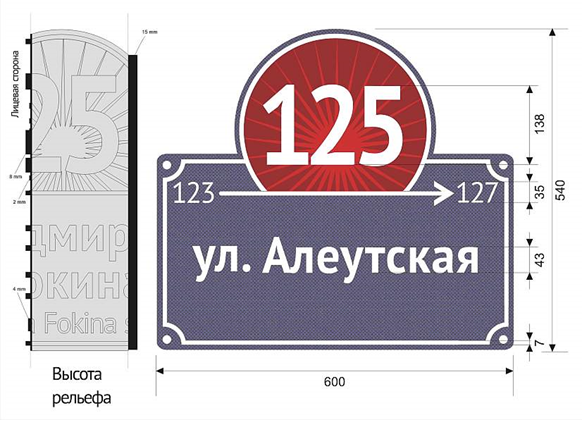 типа 2 - для всех других объектов адресации на территории Владивостокского городского округа:Шрифт - РТ Sans.Светоотражающая пленка.Открытый крепеж.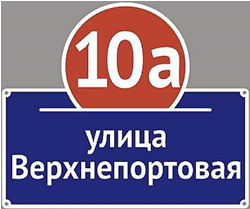 7.3. Вывески, размещаемые на территории Владивостокского городского округа, должны быть безопасны, спроектированы, изготовлены и установлены в соответствии с требованиями технических регламентов, строительных норм и правил, государственных стандартов, требованиями к конструкциям и их размещению, в том числе на внешних поверхностях зданий, сооружений, иными требованиями, а также не нарушать внешний архитектурный облик города Владивостока и обеспечивать соответствие эстетических характеристик вывесок стилистике объекта, на котором они размещаются. 7.4. Размещение вывесок на фасадах, крышах или иных внешних поверхностях зданий, сооружений осуществляется в соответствии с архитектурным обликом сложившейся застройки и требованиями настоящих Правил.7.5. При размещении на одном фасаде объекта одновременно вывесок нескольких организаций, индивидуальных предпринимателей указанные вывески размещаются в один высотный ряд на единой горизонтальной линии (на одном уровне, высоте) либо при размещении они должны составлять симметричную и (или) гармоничную композицию на фасаде здания, если иное не предусмотрено настоящими Правилами.7.6. На вывесках может быть организована подсветка. Подсветка такой вывески должна иметь немерцающий, приглушенный свет, не создавать прямых направленных лучей в окна жилых помещений.7.7. Вывески по своему содержанию делятся на два типа:вывески, содержащие сведения о профиле деятельности организации, индивидуального предпринимателя и (или) виде реализуемых ими товаров, оказываемых услуг и (или) их наименование, фирменное наименование и коммерческое обозначение организаций, изображение товарного знака, знака обслуживания в целях извещения неопределенного круга лиц о фактическом местоположении (месте осуществления деятельности) данной организации, индивидуального предпринимателя (далее - вывески первого типа);вывески, содержащие сведения, предусмотренные Законом Российской Федерации от  07.02.1992 № 2300-1 «О защите прав потребителей» (далее - вывески второго типа).7.8. Внешний вид вывесок первого типа и их размещение определяется в соответствии с дизайн-проектом размещения вывески, разработанным в соответствии с требованиями настоящих Правил и согласованным с администрацией города Владивостока, в соответствии с административным регламентом указанной муниципальной услуги. Согласование дизайн-проектов размещения вывесок на фасадах объектов, являющихся объектами культурного наследия, выявленными объектами культурного наследия, осуществляется администрацией города Владивостока только после предоставления документа, подтверждающего согласование с уполномоченным органом исполнительной власти Приморского края в области охраны объектов культурного наследия. Размещение вывесок первого типа, не соответствующих дизайн-проектам размещения вывесок, согласованным с администрацией города Владивостока, не допускается.7.9. На внешних поверхностях одного здания, сооружения организация, индивидуальный предприниматель вправе установить не более одной вывески первого типа (за исключением случаев, предусмотренных настоящими Правилами), которые подразделяются на:настенную конструкцию (конструкция вывесок располагается параллельно к поверхности фасадов объектов и (или) их конструктивных элементов);консольную конструкцию (конструкция вывесок располагается перпендикулярно к поверхности фасадов объектов и (или) их конструктивных элементов);витринную конструкцию (конструкция вывесок располагается в витрине на внешней и (или) с внутренней стороны остекления витрины объектов).7.10. Высота вывесок первого типа не должна превышать 1 м, за исключением случаев, предусмотренных настоящими Правилами.7.11. Организации, индивидуальные предприниматели, осуществляющие деятельность по оказанию услуг общественного питания, дополнительно к вывескам первого типа вправе разместить не более одной вывески первого типа, содержащей сведения об ассортименте блюд, напитков и иных продуктов питания, предлагаемых при предоставлении ими указанных услуг, в том числе с указанием их массы (объема) и цены (меню), в виде настенной конструкции.Указанные вывески размещаются на плоских участках фасада,    свободных от архитектурных элементов, непосредственно у входа (справа или слева) в помещение, занимаемое организациями, индивидуальными предпринимателями на праве собственности либо ином законном основании, или на входных дверях в такое помещение, не выше уровня дверного проема.Максимальный размер данных вывесок не должен превышать по высоте - 0,80 м, по длине - 0,60 м.В случае расположения на одном фасаде здания, сооружения одновременно вывесок нескольких организаций, индивидуальных предпринимателей указанные вывески должны быть расположены в одной плоскости относительно вертикальной плоскости фасада, на котором они размещены.7.12. Настенные конструкции, относящиеся к вывескам первого типа, размещаемые на внешних поверхностях зданий, сооружений, должны размещаться над входом или окнами (витринами) помещений на уровне линии перекрытий между первым и вторым этажами либо ниже указанной линии.В случае если организация, индивидуальный предприниматель имеет отдельный вход в помещения, занимаемые им на праве собственности или ином законном основании, выше первого этажа здания, сооружения, вывеска первого типа может быть размещена над отдельным входом или окнами помещений на уровне линии перекрытий между этажом, занимаемым указанной организацией, индивидуальным предпринимателем, и этажом, расположенным выше, либо ниже указанной линии.В случае если помещения, занимаемые организациями, индивидуальными предпринимателями на праве собственности либо ином законном основании, располагаются в подвальных или цокольных этажах зданий вывески первого типа могут быть размещены над окнами подвального или цокольного этажа, но не ниже 0,60 м от уровня земли до нижнего края настенной конструкции. При этом вывеска не должна выступать от плоскости фасада более чем на 0,10 м;Максимальный размер вывески не должен превышать по высоте - 1 м, по длине - 10 м.Крайняя точка элементов настенной конструкции не должна находиться на расстоянии более чем 0,20 м от плоскости фасада.При наличии на внешних поверхностях здания, сооружения в месте размещения вывески элементов систем газоснабжения и (или) водоотведения (водосточных труб) размещение настенных конструкций осуществляется при условии обеспечения безопасности указанных систем.При наличии у организации, индивидуального предпринимателя отдельного входа в помещение, занимаемое им на праве собственности или ином законном основании, вывеска первого типа может быть размещена на фризе козырька входных групп зданий.Запрещается размещение вывесок непосредственно на козырьке.7.13. Для организаций, индивидуальных предпринимателей, имеющих отдельный вход в занимаемое ими помещение, в дополнение к настенной конструкции, относящейся к вывескам первого типа, размещаемой на внешней поверхности зданий, сооружений, допускается размещение вывески на двери входной группы, в том числе методом нанесения трафаретной печати или иными аналогичными методами на остекление дверей.Максимальный размер данных вывесок не должен превышать по высоте - 0,40 м, по длине - 0,30 м.7.14. На фасадах здания, сооружения нежилого назначения организация, индивидуальный предприниматель вправе разместить более одной консольной конструкции (но не более одной консольной конструкции на одном фасаде) при условии, если единственным собственником (владельцем) указанного здания, сооружения является организация, индивидуальный предприниматель, сведения о котором содержатся на данных конструкциях и в месте фактического нахождения (месте осуществления деятельности) которого размещаются указанные конструкции. Расстояние от уровня земли до нижнего края консольной конструкции должно быть не менее 2,50 м. Консольная конструкция не должна находиться на расстоянии более чем 0,20 м от плоскости фасада, а крайняя точка ее лицевой стороны - на расстоянии более чем 1 м от плоскости фасада. В высоту консольная конструкция не может превышать 1 м.7.15. Организации, индивидуальные предприниматели дополнительно к вывескам первого типа, размещенным на фасаде здания, сооружения, вправе разместить вывески первого типа на крыше или фасаде здания, сооружения не ниже уровня последнего этажа указанного здания, сооружения в соответствии со следующими требованиями:размещение вывески на крыше или фасаде здания, сооружения не ниже уровня последнего этажа указанного здания, сооружения допускается при условии, если единственным собственником (владельцем) указанного здания, сооружения является организация, индивидуальный предприниматель, сведения о котором содержатся в данной вывеске и в месте фактического нахождения (месте осуществления деятельности) которого размещается указанная вывеска (за исключением случаев размещения вывесок на крышах торговых, спортивных,  развлекательных и бизнес-центров, кинотеатров, театров, цирков);на крыше или фасаде здания, сооружения не ниже уровня последнего этажа одного объекта может быть размещена только одна вывеска, за исключением случаев размещения вывесок на торговых, спортивных,  развлекательных и бизнес-центрах, кинотеатрах, театрах, цирках. На торговых, спортивных,  развлекательных и бизнес-центрах, кинотеатрах, театрах, цирках допускается размещение более одной вывески (но не более одной вывески относительно каждого фасада, по отношению к которому они размещены);информационное поле вывески, размещенной на крыше объекта, располагается параллельно к поверхности фасадов объектов, по отношению к которым они установлены, выше линии карниза, парапета объекта или его стилобатной части;конструкция вывески, допускаемая к размещению на крыше или фасаде здания, сооружения не ниже уровня последнего этажа указанного здания, сооружения, представляет собой объемные символы, которые могут быть оборудованы исключительно внутренней подсветкой;высота вывески, размещаемой на крыше или фасаде здания, сооружения не ниже уровня последнего этажа здания, сооружения, с учетом всех используемых элементов, должна быть:не более 1,80 м для 1 - 3-этажных объектов;не более 3 м для 4 - 7-этажных объектов;не более 4 м для 8 - 12-этажных объектов;не более 5 м для 13 - 17-этажных объектов;не более 6 м для объектов, имеющих 18 и более этажей.Длина вывески, размещаемой на крыше или фасаде здания, сооружения не ниже уровня последнего этажа здания, сооружения, не может превышать 50 процентов длины фасада, по отношению к которому она размещена.Запрещается размещение вывески на крыше или фасаде здания, сооружения не ниже уровня последнего этажа здания, сооружения, являющегося объектом культурного наследия, выявленным объектом  культурного наследия.7.16. Вывески второго типа размещаются на доступном для обозрения месте плоских участков фасада, свободных от архитектурных элементов, непосредственно у входа (справа или слева) в здание, сооружение или помещение или на входных дверях в помещение, в котором фактически находится (осуществляет деятельность) организация или индивидуальный предприниматель, сведения о котором содержатся в данной вывеске. Дополнительно к вывеске второго типа организации, индивидуальные предприниматели вправе разместить вывеску первого типа на ограждающей конструкции (заборе) непосредственно у входа на земельный участок, на котором располагается здание, сооружение, являющиеся местом фактического нахождения, осуществления деятельности организации, индивидуального предпринимателя, сведения о которых содержатся в данной вывеске и которым указанное здание, строение, сооружение и земельный участок принадлежат на праве собственности либо ином законном основании. В таком случае максимальный размер вывесок первого типа на ограждающей конструкции не должен превышать по высоте - 0,80 м; по длине - 0,60 м.7.17. Допустимый размер вывесок второго типа составляет не более                 0,60 м по длине, не более 0,40 м по высоте.При этом высота букв, знаков, размещаемых на данной вывеске, не должна превышать 0,10 м.Вывески второго типа могут быть размещены на дверях входных групп, в том числе методом нанесения трафаретной печати или иными аналогичными методами на остекление дверей. Максимальный размер данных вывесок не должен превышать по высоте - 0,40 м, по длине - 0,30 м.При наличии на дверях входных групп вывесок первого типа вывески второго типа размещаются на данных дверях входных групп в один ряд на едином горизонтальном или вертикальном уровне (на одном уровне, высоте, длине) с вывесками первого типа.7.18. Для одной организации, индивидуального предпринимателя на одном объекте может быть установлена одна вывеска второго типа. Расстояние от уровня земли (пола входной группы) до верхнего края вывески второго типа не должно превышать 2 м.7.19. При размещении на территории Владивостокского городского округа вывесок запрещается:нарушение геометрических параметров (размеров) вывесок;нарушение требований к местам размещения вывесок;размещение вывесок выше линии второго этажа (линии перекрытий между первым и вторыми этажами), за исключением случаев, указанных в настоящих Правилах;размещение вывесок на крыше многоквартирных домов;перекрытие (закрытие) дверных проемов более чем на 50% от их площади;размещение вывесок на крышах зданий, сооружений, за исключением случаев, указанных в пункте 7.14 настоящих Правил;размещение вывесок на глухих торцах фасада в случае размещения вывесок на внешних поверхностях зданий, сооружений (за исключением случаев размещения вывесок на торговых, развлекательных центрах, кинотеатрах, театрах, цирках и на многоквартирных домах);размещение вывесок на лоджиях и балконах;размещение вывесок на архитектурных деталях фасадов объектов (в том числе на колоннах, пилястрах, орнаментах, лепнине);размещение вывесок на расстоянии ближе, чем 1 м от мемориальных досок;перекрытие (закрытие) указателей наименований улиц и номеров домов;размещение консольных вывесок на расстоянии менее 5 м друг от друга, а также одной консольной вывески над другой;размещение вывесок путем непосредственного нанесения на поверхность фасада декоративно-художественного и (или) текстового изображения (методом покраски, наклейки и иными методами);размещение вывесок с помощью демонстрации постеров на динамических системах смены изображений (роллерные системы, системы поворотных панелей - призматроны и др.) или с помощью изображения, демонстрируемого на электронных носителях (экраны (телевизоры, медиафасады), бегущая строка и т.д.);окраска и покрытие декоративными пленками поверхности остекления витрин;замена остекления витрин световыми коробами;устройство в витрине конструкций электронных носителей-экранов (телевизоров);размещение вывесок с использованием картона, ткани, баннерной ткани;размещение вывесок с использованием мигающих (мерцающих) элементов;размещение вывесок на ограждающих конструкциях (заборах, шлагбаумах, ограждениях, перилах и т.д.), за исключением случаев, указанных в настоящих Правилах;размещение вывесок в виде отдельно стоящих сборно-разборных (складных) конструкций - штендерах;размещение вывесок на внешних поверхностях объектов незавершенного строительства;размещение вывесок в оконных проемах, витражах;размещение вывесок, содержащих фотографии, графические изображения людей, животных, техники, одежды и др. (за исключением изображения товарного знака, знака обслуживания).7.20. Приведение вывесок в соответствие с требованиями, установленными настоящими Правилами, осуществляется лицами, разместившими указанные вывески, за счет собственных средств.7.21. Размещение рекламных конструкций должно производиться в соответствии с действующим законодательством Российской Федерации.7.22. Рекламные конструкции должны быть спроектированы, изготовлены и установлены в соответствии с требованиями пожарной безопасности, строительными нормами и правилами, регламентами и другими нормативными правовыми актами, содержащими требования к конструкциям соответствующего типа, соответствовать требованиям санитарных норм и правил (в том числе требованиям к освещенности, электромагнитному излучению и пр.). Рекламная конструкция должна содержать информацию о владельце конструкции.7.23. Материалы, используемые при изготовлении всех типов и видов рекламных конструкций, должны отвечать требованиям качества и безопасности.Рекламные конструкции должны быть выполнены из прочных материалов, стойких к коррозии, и соответствовать расчету на прочность. Конструктивные элементы жесткости и крепления рекламных конструкций (болтовые соединения, элементы опор, технологические косынки и другие элементы жесткости и крепления рекламных конструкций) должны быть закрыты декоративными элементами.7.24. Нарушенное при установке рекламной конструкции дорожное покрытие, газон или фасад здания, строения и сооружения должны быть восстановлены владельцем рекламной конструкции в том виде, какими они были до установки рекламной конструкции, с использованием аналогичных материалов и технологий.Указанные требования должны быть выполнены владельцем рекламной конструкции также в случае демонтажа рекламной конструкции.7.25. При монтаже и эксплуатации рекламной конструкции должны соблюдаться требования техники безопасности, безопасности граждан, сохранности зданий, строений и сооружений, зеленых насаждений и дорожного покрытия.7.26. Владелец рекламной конструкции должен содержать рекламную конструкцию в течение всего срока ее эксплуатации в надлежащем техническом, санитарном и эстетическом состоянии, которое определяется:целостностью рекламной конструкции;отсутствием механических повреждений;отсутствием порывов рекламных материалов;наличием покрашенного каркаса;отсутствием ржавчины, коррозии и грязи на всех частях и элементах рекламных конструкций наклеенных объявлений, посторонних надписей, изображений и других информационных сообщений;подсветом рекламных конструкций (в зависимости от типов и видов рекламных конструкций) в темное время суток в соответствии с графиком работы уличного освещения;соответствием рекламной конструкции проектной документации.7.27. Владелец рекламной конструкции обязан мыть и очищать от загрязнений принадлежащие ему рекламные конструкции по мере необходимости.7.28. При эксплуатации рекламных конструкций не допускается:производить смену изображений на рекламных конструкциях с заездом автотранспорта на газоны;содержать рекламные конструкции в ненадлежащем техническом, санитарном и эстетическом состоянии;проводить работы, связанные с установкой и последующей эксплуатацией рекламной конструкции, с отклонениями от проектной документации.7.29. Приведение рекламных конструкций в надлежащее техническое, санитарное и эстетическое состояние осуществляется владельцами рекламных конструкций от одного до трех рабочих дней со дня выявления указанных фактов, за исключением случая, указанного во втором абзаце настоящего пункта.В случае опасных метеорологических явлений режим работ по приведению рекламных конструкций в надлежащее техническое, санитарное и эстетическое состояние устанавливается в соответствии с указаниями соответствующих оперативных служб.8. Размещение и содержание детских и спортивных площадок, площадок для выгула животных, парковок (парковочных мест), малых архитектурных форм8.1. Детские площадки.8.1.1. Детские площадки предназначены для игр и активного отдыха детей разных возрастов. Площадки могут быть организованы в виде отдельных площадок для разных возрастных групп или как комплексные игровые площадки с зонированием по возрастным интересам. Для детей рекомендуется организация спортивно-игровых комплексов (микроскалодромы, велодромы                 и т.п.) и оборудование специальных мест для катания на самокатах, роликовых досках и коньках.8.1.2. Расстояние от окон жилых домов и общественных зданий до границ детских площадок для детей дошкольного возраста должно составлять не менее 10 м, младшего и среднего школьного возраста - не менее 20 м, комплексных игровых площадок - не менее 40 м, спортивно-игровых комплексов - не менее 100 м.8.1.3. Площадки для игр детей на территориях жилого назначения проектируются в соответствии с местными нормативами градостроительного проектирования. Размеры и условия размещения площадок проектируются в зависимости от возрастных групп детей и места размещения жилой застройки.8.1.4. При реконструкции детских площадок во избежание травматизма не допускается наличие на территории площадки выступающих корней или нависающих низких веток, остатков старого, срезанного оборудования (стойки, фундаменты), находящихся над поверхностью земли, не заглубленных в землю металлических перемычек (как правило, у турников и качелей). При реконструкции прилегающих территорий детские площадки необходимо изолировать от мест ведения работ и складирования строительных материалов.8.1.5. Обязательный перечень элементов благоустройства территории на детской площадке включает: информационные стенды (таблички), мягкие виды покрытия, элементы сопряжения поверхности площадки с газоном, озеленение, игровое оборудование, скамьи и урны, осветительное оборудование.8.1.6. Мягкие виды покрытия (песчаное, уплотненное песчаное на грунтовом основании или гравийной крошке, мягкое резиновое или мягкое синтетическое) предусматриваются на детской площадке в местах расположения игрового оборудования и других местах, связанных с возможностью падения детей. Места установки скамеек оборудуется твердыми видами покрытия или фундаментом. При травяном покрытии площадок предусматриваются пешеходные дорожки к оборудованию с твердым, мягким или комбинированным видами покрытия.8.1.7. Для сопряжения поверхностей площадки и газона применяются садовые бортовые камни со скошенными или закругленными краями.8.1.8. Детские площадки озеленяются посадками деревьев и кустарника с учетом их инсоляции в течение 5 часов светового дня. Деревья с восточной и северной стороны площадки должны высаживаться не ближе 3 м, а с южной и западной - не ближе 1 м от края площадки до оси дерева. 8.1.9. Размещение игрового оборудования проектируется с учетом нормативных параметров безопасности. Игровое оборудование и покрытия детских площадок должны соответствовать ГОСТ Р 52169-2012. Национальный стандарт Российской Федерации. Оборудование и покрытия детских игровых площадок. Безопасность конструкции и методы испытаний. Общие требования, утвержденному и введенному в действие Приказом Федерального агентства по техническому регулированию и метрологии от 23.11.2012 № 1148-ст. Площадки спортивно-игровых комплексов оборудуются стендом с правилами поведения на площадке и пользования спортивно-игровым оборудованием.8.1.10. Осветительное оборудование должно функционировать в режиме освещения территории, на которой расположена детская площадка. Не допускается размещение осветительного оборудования на высоте менее 2,5 м.8.1.11. На площадках устанавливаются информационные стенды (таблички), содержащие правила и возрастные требования при пользовании оборудованием, номера телефонов службы спасения, скорой помощи, службы эксплуатации для сообщения о неисправности и поломке оборудования, информация о запрете выгула домашних животных на площадке, о лице, эксплуатирующем оборудование площадки.8.1.12. Входы, выходы, эвакуационные пути, проходы, предназначенные для работников службы спасения, скорой помощи, службы эксплуатации, должны быть всегда доступны, открыты и свободны от препятствий.8.1.13. Материалы, из которых изготовлено оборудование, не должны оказывать вредное воздействие на здоровье людей, в том числе детей и окружающую среду в процессе эксплуатации.8.1.14. В целях обеспечения безопасности людей, в том числе детей, площадки должны быть отгорожены от транзитного пешеходного движения, проездов, разворотных площадок, гостевых стоянок, мест (площадок) для накопления ТКО, мест, предназначенных для размещения транспортных средств.8.1.15. Минимальное расстояние от детский площадок до мест (площадок) для накопления ТКО - 20 метров, разворотных площадок на конечных остановках маршрутов пассажирского транспорта - не менее 50 м.8.1.16. Размеры зон приземления, зон безопасности и покрытие площадки должны соответствовать указанным параметрам производителя оборудования в прилагаемой к оборудованию документации, а при их отсутствии - должны соответствовать государственным стандартам и требованиям, установленным настоящими Правилами.Покрытие зоны приземления должно состоять из материала, обеспечивающего безопасное приземление при падении. На нем не должно быть загрязнений или частиц глины. При использовании песка размер частиц должен составлять 0,2-2 мм, при использовании гравия 2-8 мм. Толщина слоя должна составлять не менее 200-300 мм.8.1.17. При ограждении площадок зелеными насаждениями, а также при их озеленении не допускается применение растений с колючками и ядовитыми плодами.8.1.18. Ветви или листва деревьев должны находиться не ниже 2,5 м над покрытием и оборудованием площадки. Кустарник, используемый для ограждения площадок, должен исключать возможность получения травмы в случае падения на него во время игры. Трава на площадке должна быть скошена, высота ее не должна превышать 20 см.8.1.19. Для предупреждения травм при падении детей с оборудования площадки устанавливаются ударопоглощающие покрытия. Для защиты от падения оборудуют перила и ограждения. Конструкция защитного ограждения не должна поощрять детей стоять или сидеть на нем, а также допускать лазание детей или их подъем.8.1.20. Песок в песочнице не должен содержать посторонних предметов, мусора, экскрементов животных, большого количества насекомых.8.1.21. Планировка и обустройство детских площадок без приспособления для беспрепятственного доступа к ним и использования их инвалидами и другими маломобильными группами населения не допускается.8.2. Спортивные площадки.8.2.1. Спортивные площадки предназначены для занятий физкультурой и спортом всех возрастных групп населения. Спортивные площадки могут размещаться на территориях жилого и рекреационного назначения, участках спортивных сооружений.8.2.2. Планировка и обустройство спортивных площадок без приспособления для беспрепятственного доступа к ним и использования их инвалидами и другими маломобильными группами населения не допускается.8.2.3. Минимальное расстояние от границ спортивных площадок до окон жилых домов составляет от 20 м до 40 м в зависимости от шумовых характеристик площадки. 8.2.4. Обязательный перечень элементов благоустройства территории на спортивной площадке включает: асфальтобетонные, грунтовые, травяные мягкие или газонные виды покрытий, спортивное оборудование.8.2.5. Озеленение размещают по периметру спортивной площадки, высаживая быстрорастущие деревья на расстоянии от края площадки не менее 2 м. Не применяются деревья и кустарники, имеющие блестящие листья, дающие большое количество летящих семян, обильно плодоносящих и рано сбрасывающих листву. Для ограждения спортивной площадки возможно применять вертикальное озеленение.8.3. Площадки для отдыха и досуга.8.3.1. Площадки для отдыха и проведения досуга взрослого населения размещаются на участках жилой застройки, на озелененных территориях жилой группы и микрорайона, в парках и лесопарках.8.3.2. Площадки отдыха могут обустраиваться как проходные, примыкать к проездам, посадочным площадкам остановок, разворотным площадкам. При этом между ними и площадкой отдыха предусматривается полоса озеленения (кустарник, деревья) не менее 3 м. Расстояние от границы площадки отдыха до отстойно-разворотных площадок на конечных остановках маршрутов пассажирского транспорта предусматривается не менее 50 м. Расстояние от окон жилых домов до границ площадок тихого отдыха предусматривается не менее 10 м, площадок шумных настольных игр - не менее 25 м.8.3.3. Площадки отдыха на жилых территориях проектируют согласно местным нормативам градостроительного проектирования. Допускается совмещение площадок тихого отдыха с детскими площадками. Не рекомендуется объединение тихого отдыха и шумных настольных игр на одной площадке. На территориях парков рекомендуется организация площадок-лужаек для отдыха на траве.Обязательный перечень элементов благоустройства на площадке отдыха, как правило, включает: твердые виды покрытия, элементы сопряжения поверхности площадки с газоном, озеленение, скамьи для отдыха, скамьи и столы, урны (как минимум, по одной у каждой скамьи), осветительное оборудование.8.3.4. Покрытие площадки отдыха проектируется преимущественно в твердом покрытии. При совмещении площадок отдыха и детских площадок не допускается устройство твердых видов покрытия в зоне детских игр.8.3.5. Рекомендуется применять периметральное озеленение, одиночные посадки деревьев и кустарников, цветники, вертикальное и мобильное озеленение. Площадки-лужайки должны быть окружены группами деревьев и кустарников, покрытие состоять из устойчивых к вытаптыванию видов трав. Не допускается применение растений с ядовитыми плодами.8.3.6. Функционирование осветительного оборудования обеспечивается в режиме освещения территории, на которой расположена площадка.8.3.7. Планировка и обустройство площадок отдыха без приспособления для беспрепятственного доступа к ним и использования их инвалидами и другими маломобильными группами населения не допускается.8.4. Площадки для выгула домашних животных.8.4.1. Размеры площадок для выгула домашних животных не должны превышать 600 кв. м. Расстояние от границы площадки до окон жилых и общественных зданий составляет не менее 25 м, а до участков детских учреждений, школ, детских, спортивных площадок, площадок отдыха - не менее 40 м. Площадки для выгула домашних животных должны размещаться за пределами санитарной зоны источников водоснабжения первого и второго поясов.8.4.2. Перечень объектов благоустройства на территории площадки для выгула домашних животных включает: различные виды покрытия, ограждение, скамьи, урны, контейнер для экскрементов домашних животных, осветительное и информационное оборудование.8.4.3. Для покрытия поверхности части площадки, предназначенной для выгула домашних животных, следует предусматривать выровненную поверхность, обеспечивающую хороший дренаж, не травмирующую конечности животных (газонное, песчаное, песчано-земляное). Поверхность части площадки, предназначенной для владельцев домашних животных, должна иметь твердый или комбинированный вид покрытия (плитка, утопленная в газон, и др.), а также должна обеспечивать возможность регулярной уборки и обновления. Подход к площадке должен быть оборудован твердым видом покрытия.8.4.4. Ограждение площадки следует выполнять из легкой металлической сетки высотой не менее 1,5 м. Расстояние между элементами и секциями ограждения, его нижним краем и землей не должно позволить животному покинуть площадку или причинить себе травму.8.4.5. На территории площадки должен быть установлен информационный стенд с правилами пользования площадкой и правилами содержания домашних животных.8.4.6. Лица, осуществляющие выгул, обязаны не допускать повреждение или уничтожение зеленых насаждений домашними животными.8.4.7. В случаях загрязнения выгуливаемыми животными мест общего пользования, лицо, осуществляющее выгул, обязано обеспечить устранение загрязнения.8.4.8. Ответственность за нарушение настоящих требований к организации площадки для выгула домашних животных несет лицо, организовавшее указанную площадку.8.5. Площадки для дрессировки собак.8.5.1. Площадки для дрессировки собак должны быть размещены на расстоянии не менее чем на 50 метров от зданий и сооружений жилого и общественного назначения.8.5.2. Перечень элементов благоустройства территории на площадке для дрессировки собак включает: мягкие или газонные виды покрытия, ограждение, скамьи и урны (не менее 2-х на площадку), информационный стенд, осветительное оборудование, специальное тренировочное оборудование.8.5.3. Покрытие площадки должно предусматривать ровную поверхность, обеспечивающую хороший дренаж, не травмирующую конечности животных (газонное, песчаное, песчано-земляное), а также обеспечивающую возможность регулярной уборки и обновления.8.5.4. Ограждение должно быть в виде забора (металлической сетки) высотой не менее 2,0 м. Расстояние между элементами и секциями ограждения, его нижним краем и землей не должно позволять животному покидать площадку или причинять себе травму.8.5.5. Площадки для дрессировки собак оборудуются учебными и (или) тренировочными, спортивными снарядами и сооружениями, навесом от дождя, утепленным бытовым помещением для хранения инвентаря, оборудования и отдыха инструкторов.8.6. Площадки автостоянок и парковок.8.6.1. На территории Владивостокского городского округа предусматриваются следующие виды автостоянок и парковок: кратковременного и длительного хранения автомобилей, уличные (в виде парковок на проезжей части, обозначенных разметкой), внеуличных (в виде «карманов» и отступов от проезжей части), гостевые (на участке жилой застройки), для хранения автомобилей населения (микрорайонные, районные), приобъектные (у объекта или группы объектов), прочие (грузовых и др.).На территории Владивостокского городского округа может быть предусмотрено  проектирование крытых многоярусных автостоянок и парковок.8.6.2. Расстояние от границ автостоянок до окон жилых и общественных заданий определяется в соответствии с таблицей 4.Таблица 4На площадках приобъектных автостоянок и парковок долю мест для автомобилей инвалидов необходимо проектировать согласно СП 59.13330.2016 «Свод правил. Доступность зданий и сооружений для маломобильных групп населения», утвержденному приказом Министерства строительства и жилищно-коммунального хозяйства Российской Федерации от 14.11.2016  № 798/пр.8.6.3. Проектировать размещение площадок автостоянок в зоне остановок общественного транспорта не допускается. Организация заездов на автостоянки должна быть не ближе 15 м от конца или начала посадочной площадки остановки общественного транспорта.8.6.4. Перечень элементов благоустройства территории на площадках автостоянок и парковок включает: твердые виды покрытия, элементы сопряжения поверхностей, разделительные элементы, осветительное и информационное оборудование, урны и контейнеры для мусора и других отходов. Площадки для длительного хранения автомобилей могут быть оборудованы навесами, легкими осаждениями боксов, смотровыми эстакадами.8.6.5. Сопряжение покрытия площадки с проездом выполняется в одном уровне без укладки бортового камня. Разделительные элементы на площадках могут быть выполнены в виде разметки (белых полос), озелененных полос (газонов).8.6.6. Размещение и хранение личного легкового автотранспорта на дворовых и внутриквартальных территориях допускаются в один ряд в отведенных для этой цели местах, при этом собственники (владельцы) транспортных средств должны размещать свои транспортные средства способом, обеспечивающим беспрепятственное продвижение уборочной и специальной техники по указанным территориям.8.6.7. Размещение (за исключением погрузки или разгрузки) и хранение транспортных средств, предназначенных для перевозки грузов (за исключением прицепов к легковым пассажирским транспортным средствам), на дворовых и внутриквартальных территориях не допускается.8.7. Малые архитектурные формы.8.7.1. Территории жилой застройки, общественные зоны, скверы, улицы, парки, площадки для отдыха могут быть оборудованы малыми архитектурными формами.8.7.2. Малые архитектурные формы могут быть стационарными и (или) мобильными (нестационарными), их количество и размещение определяется проектом благоустройства соответствующей территории при условии соблюдения разрешенного вида использования земельного участка  и согласования указанного проекта  с сетевыми организациями.Размещение малых архитектурных форм на территории Владивостокского городского округа производится с соблюдением условий доступности для инвалидов в соответствии с архитектурным решением, согласованным уполномоченным органом местного самоуправления в порядке, установленном администрацией города Владивостока.Содержание малых архитектурных форм осуществляется физическими и юридическими лицами, владеющими земельными участками с расположенными на них малыми архитектурными формами на праве собственности или иных законных основаниях.8.7.3. Для зон охраны объектов культурного наследия исторического центра, земель или земельных участков, попадающих в границы гостевого маршрута, городских многофункциональных центров малые архитектурные формы проектируются на основании индивидуальных проектных разработок, согласованных, в том числе с органом исполнительной власти Приморского края, уполномоченным в области сохранения, использования, популяризации и государственной охраны объектов культурного наследия (памятников истории и культуры Российской Федерации) на территории Приморского края.8.7.4. Конструктивные решения малых архитектурных форм должны обеспечивать их устойчивость, безопасность пользования, доступность для инвалидов.При проектировании и выборе малых архитектурных форм учитывается:соответствие материалов и конструкции малой архитектурной формы климату и назначению малой архитектурной формы;антивандальная защищенность - от разрушения, оклейки, нанесения надписей и изображений;возможность ремонта или замены деталей малой архитектурной формы;защита от образования наледи и снежных заносов, обеспечение стока воды;удобство обслуживания, а также механизированной и ручной очистки территории рядом с малой архитектурной формы и под конструкцией;эргономичность конструкций (высота и наклон спинки, высота урн и прочее);расцветка, не диссонирующая с окружением;безопасность для потенциальных пользователей;стилистическое сочетание с другими малыми архитектурными формами и окружающей архитектурой;соответствие характеристикам зоны расположения: утилитарный, минималистический дизайн для тротуаров дорог, более сложный, с элементами декора - для рекреационных зон и дворов;расположение малой архитектурной формы, не создающее препятствий для пешеходов, в том числе инвалидов и других маломобильных групп населения;компактная установка на минимальной площади в местах большого скопления людей;надежная фиксация или обеспечение возможности перемещения в зависимости от условий расположения.9. Организация пешеходных коммуникаций9.1. Пешеходные коммуникации.9.1.1. К пешеходным коммуникациям относят: тротуары, аллеи, дорожки, тропинки, надземные и подземные пешеходные переходы, пешеходные лестницы. Устройство пешеходных коммуникаций должно обеспечить возможность безопасного и беспрепятственного передвижения людей, включая                       инвалидов и другие маломобильные группы населения. При создании                           и благоустройстве пешеходных коммуникаций необходимо исходить                            из принципа минимального количества пересечений с транспортными коммуникациями. В системе пешеходных коммуникаций рекомендуется выделять основные и второстепенные пешеходные  связи.9.1.2. Продольный и поперечный (односкатный или двускатный)                уклоны пешеходных коммуникаций для обеспечения передвижения инвалидных колясок устанавливается с учетом условий рельефа местности, при необходимости с устройством горизонтальных участков, лестниц и пандусов, обеспечивающих безопасное передвижение инвалидных колясок.9.1.3. Пересечения пешеходных коммуникаций с транспортными проездами оборудуются бордюрными пандусами. Перепад высот не должен превышать 0,015 м. До начала схода на проезжую часть дороги устанавливаются тактильные указатели.9.1.4. Не допускается использование существующих пешеходных коммуникаций и прилегающих к ним территорий, занятых зелеными насаждениями, для остановки и стоянки автотранспортных средств.9.1.5. Основные пешеходные коммуникации должны обеспечивать связь жилых, общественных, производственных и иных зданий с остановками общественного транспорта, учреждениями культурно-бытового обслуживания, рекреационными территориями.Ширина пешеходного пути с учетом встречного движения инвалидов на креслах-колясках должна быть не менее 2,0 м. В условиях сложившейся застройки в затесненных местах допускается в пределах прямой видимости снижать ширину пешеходного пути движения до 1,2 м. При этом следует устраивать не более чем через каждые 25 м горизонтальные площадки (карманы) размером не менее 2,0 x 1,8 м для обеспечения возможности разъезда инвалидов на креслах-колясках.9.1.6. Основные пешеходные коммуникации в составе объектов рекреации с рекреационной нагрузкой более 100 чел./га должны оборудоваться площадками для установки скамей и урн не реже, чем через каждые 100 м. Площадка должна прилегать к пешеходным дорожкам, иметь глубину                 не менее 120 см, расстояние от внешнего края сиденья скамьи до               пешеходного пути - не менее 60 см. Длина площадки рассчитывается на размещение, как минимум, одной скамьи, двух урн, а также места для инвалида-колясочника (свободное пространство шириной не менее 85 см рядом со скамьей).9.1.7. При планировочной организации пешеходных тротуаров рекомендуется предусматривать беспрепятственный доступ к зданиям и сооружениям инвалидов и других групп населения с ограниченными возможностями передвижения и их сопровождающих, а также специально оборудованные места для маломобильных групп населения в соответствии с требованиями СП 59.13330.2016.При планировании пешеходных маршрутов целесообразно создание мест для кратковременного отдыха (скамейки и пр.) для маломобильных групп населения.9.1.8. При создании велосипедных путей объекты велосипедной инфраструктуры должны обеспечивать беспрепятственное передвижение на велосипеде.Типология объектов велосипедной инфраструктуры зависит от их функции (транспортная или рекреационная), роли в масштабе Владивостокского городского округа и характеристик автомобильного и пешеходного трафика пространств, в которые интегрируется велодвижение. В зависимости от этих факторов могут применяться различные решения - от организации полностью изолированной велодорожки до полного отсутствия выделенных велодорожек или велополос на местных улицах и проездах, где скоростной режим не превышает 30 км/ч.10. Обустройство территории Владивостокского городского округа в целях обеспечения беспрепятственного передвижения по указанной территории инвалидов и других маломобильных групп населения10.1. Особые требования к доступности городской среды.10.1.1. При проектировании объектов благоустройства жилой среды, улиц и дорог, объектов культурно-бытового обслуживания необходимо обеспечить доступность городской среды для инвалидов и других маломобильных групп населения, оснащение этих объектов элементами и техническими средствами, способствующими передвижению инвалидов и других маломобильных групп населения.Планировка и обустройство объектов благоустройства жилой среды, улиц и дорог, объектов культурно-бытового обслуживания без приспособления для беспрепятственного доступа к ним и использования их инвалидами и другими маломобильными группами населения не допускается (СП 59.13330.2016).10.1.2. Проектирование, строительство, установка технических средств и оборудования, способствующих передвижению пожилых лиц, инвалидов и маломобильных групп населения, осуществляются при новом строительстве заказчиком (застройщиком) в соответствии с утвержденной проектной документацией.11. Уборка территории Владивостокского городского округа, в том числе в зимний период11.1. Работы по уборке территории проводятся в соответствии с требованиями настоящих Правил, инструкций и технологических рекомендаций, а также соответствующих государственных стандартов, санитарных и строительных норм и правил.11.2. Организация уборки территорий.11.2.1. Физические и юридические лица, индивидуальные предприниматели, собственники частных жилых домов должны принимать меры для сохранения объектов благоустройства и обязаны осуществлять своевременную и качественную организацию уборки принадлежащих им на праве собственности или ином законном основании земельных участков в установленных границах, а также прилегающей территории, обеспечивать вывоз отходов.Организация уборки не закрепленных за физическими и юридическими лицами территорий общего пользования осуществляется за счет средств бюджета Владивостокского городского округа.11.2.2. Уборка и очистка кюветов, труб, дренажных сооружений, предназначенных для отвода грунтовых и поверхностных вод с улиц и дорог, очистка коллекторов дождевой (ливневой) канализации и дождеприемных колодцев производятся организациями, осуществляющими их эксплуатацию.Уборка и очистка кюветов, предназначенных для отвода грунтовых и поверхностных вод в районе индивидуальной застройки, производится собственниками земельных участков, на которых располагается указанная застройка.Профилактическое обследование коллекторов дождевой (ливневой) канализации и их очистка производятся организацией, у которой эти сооружения находятся во владении, а в случае выявления бесхозяйных объектов водоотведения, в том числе канализационных сетей - организацией в соответствии с частью 5 статьи 8  Федерального закона от 07.12.2011 № 416-ФЗ«О водоснабжении и водоотведении» не реже двух раз в год.11.2.3. Содержание в исправном состоянии смотровых колодцев инженерных сетей, расположенных на проезжей части улиц и тротуарах, площадях, скверах, осмотр инженерных сетей на предмет технического состояния смотровых колодцев, наличия и плотности прилегания крышек, целостности люков, крышек, асфальтобетонного покрытия на перекрытии колодцев производится организацией, эксплуатирующей данные коммуникации, а в случае выявления бесхозяйных объектов централизованных систем горячего водоснабжения, холодного водоснабжения и (или) водоотведения, в том числе водопроводных и канализационных сетей, путем эксплуатации которых обеспечиваются водоснабжение и (или) водоотведение, - организацией в соответствии с частью 5 статьи 8  Федерального закона                         от 07.12.2011 № 416-ФЗ «О водоснабжении и водоотведении».11.2.4. Вывоз скола асфальта при проведении дорожно-ремонтных                 работ производится организациями, проводящими работы: с улиц населенного пункта - незамедлительно (в ходе работ), с внутриквартальных территорий - в течение суток с момента его образования для последующей утилизации.11.2.5. Спиленные деревья, пни и порубочные остатки вывозятся организациями, производящими работы по удалению сухостойных, аварийных, потерявших декоративную ценность деревьев и обрезке ветвей в кронах, в течение трех суток со дня окончания указанных работ.Удаление деревьев, упавших на проезжую часть дорог, тротуары, фасады и кровли жилых и производственных зданий, незамедлительно обеспечивают организации, на обслуживании которых находится данная территория. Удаление деревьев с контактных сетей электротранспорта, проводов уличного освещения и электроснабжения производится сетевыми организациями или организациями, действующими на основании соответствующих договоров с сетевыми организациями. Одновременно о сносе деревьев при авариях, требующих безотлагательного проведения ремонтных работ, о сносе аварийных деревьев, угрожающих жизни и имуществу граждан, направляется уведомление (телефонограмма) в орган администрации города Владивостока, наделенный полномочиями в области охраны окружающей среды, экологической безопасности и рационального природопользования на территории Владивостокского городского округа, с последующим предоставлением в течение трех рабочих дней с момента начала устранения аварийной ситуации подтверждающих документов.11.2.6. Организация работ по удалению самовольно размещаемых афиш, плакатов, объявлений, агитационных материалов, надписей и изображений со всех объектов (фасадов зданий и сооружений, металлических и иных конструкций, покрытий и т.д.) возлагается на собственников, владельцев (пользователей) указанных объектов, управляющие (обслуживающие) многоквартирные дома организации, а также на юридических и физических лиц, осуществивших размещение объявлений, афиш, надписей и изображений на объектах, не предназначенных для этой цели.Юридические и физические лица, осуществившие размещение объявлений, афиш, надписей и изображений на объектах, не предназначенных для этой цели, уведомляются администрацией города Владивостока о допущенных нарушениях в порядке, установленном администрацией города Владивостока. 11.2.7. Лица, разместившие отходы вне специально отведенных мест, обязаны за свой счет производить уборку и очистку данной территории, а при необходимости - рекультивацию земельного участка.В случае невозможности установления лиц, разместивших отходы вне специально отведенных мест, удаление таких отходов и рекультивация территории производится за счет лиц, обязанных обеспечивать уборку данной территории в соответствии с настоящим пунктом, за исключением случаев, установленных Постановлением Правительства Российской Федерации                        от 12.11.2016 № 1156 «Об обращении с твердыми коммунальными отходами и внесении изменения в постановление Правительства Российской Федерации               от 25 августа 2008 г. № 641».11.2.8. Загрязнения городских территорий, допущенные домашними животными, убираются владельцами этих животных.11.3. Уборка территорий в летний (весенне-летний) период.11.3.1. Период летней уборки устанавливается с 16 апреля по 31 октября включительно. В случае резкого изменения погодных условий сроки начала и окончания летней уборки могут быть скорректированы администрацией города Владивостока.11.3.2. Время механизированной уборки: подметание дорожных покрытий с последующим сбором смета для утилизации, осевых и резервных полос, лотковых зон улиц и проездов установлено в таблице 5.Таблица  5В исключительных случаях (опасные метеорологические явления, техногенные аварии) механизированная уборка может осуществляться по решению администрации города Владивостока в светлое время суток.Ручная уборка тротуаров проводится в период времени, установленный администрацией города Владивостока. 11.3.3. Во время листопада организации, ответственные за уборку закрепленных территорий, производят сгребание и вывоз опавшей листвы с газонов вдоль улиц и магистралей, дворовых территорий.11.3.4. Проезжая часть дорог должна быть полностью очищена от загрязнений. Осевые, резервные полосы дорог, обозначенные линиями дорожной разметки, должны быть очищены от песка и мусора.11.3.5. Тротуары и расположенные на них остановочные площадки пассажирского транспорта должны быть полностью очищены от грунтово-песчаных наносов и мусора.11.3.6. Обочины дорог должны быть очищены от крупногабаритных и иных отходов.11.3.7. В полосе отвода дорог, имеющих поперечный профиль шоссейных дорог, высота травяного покрова не должна превышать 20 см. Не допускается засорение полосы отвода дорог отходами.Разделительные полосы, выполненные в виде газонов, должны быть очищены от мусора, высота травяного покрова не должна превышать 20 см.11.3.8. Очистка дворовых территорий, внутридворовых проездов и тротуаров от смёта и иных отходов осуществляется самостоятельно или работниками специализированных организаций в соответствии с заключенными договорами механизированным способом или вручную.11.3.9. Мойка и поливка тротуаров, непосредственно граничащих с прилотковой полосой, производится специализированными организациями, осуществляющими содержание и уборку дорог в соответствии с заключенными муниципальными контрактами (договорами), вручную или с помощью спецмашин в направлении от зданий к проезжей части улицы в период наименьшей интенсивности движения транспорта и пешеходов.11.3.10. Юридические лица и индивидуальные предприниматели помимо уборки в границах участков, принадлежащих им на праве собственности или ином вещном праве земельных участков, осуществляют выкос сорной травы на данных участках.11.4. Уборка территории в зимний (осенне-зимний) период.11.4.1. Период зимней уборки устанавливается с 1 ноября по 15 апреля включительно при понижении наружного воздуха до -5 градусов. В случае резкого изменения погодных условий (снег, мороз) сроки начала и окончания зимней уборки могут быть скорректированы администрацией города Владивостока.11.4.2. Уборка в зимний период предусматривает очистку от отходов, мусора, смета, грязи, снега и льда. Проводится обработка проезжей части улиц и тротуаров противогололедной смесью (реагентами).Противогололедные материалы должны отвечать следующим требованиям:- быть нетоксичны;- по степени воздействия на организм человека относиться к веществам с классом опасности не ниже 3 (умеренно опасные) по ГОСТ 12.1.007;- быть негорючи, пожаро-, взрыво- и радиационно безопасны;- компоненты, входящие в состав противогололедных материалов, должны отвечать гигиеническим требованиям в соответствии с нормативными документами, действующими в Российской Федерации;- не должны содержать примесей тяжелых металлов и других опасных веществ в опасных концентрациях.Очистка территорий от снега и удаление ледяных наростов силами и средствами собственников зданий, сооружений (в том числе и временных), собственниками объектов потребительского рынка, самостоятельно или по договору со специализированной организацией, а в случае если управление многоквартирным домом осуществляет управляющая организация - управляющей организацией, проводится незамедлительно после выпадения осадков, а от мусора, смета и грязи – при их наличии. После окончания снегопада в течение суток указанные территории  должны быть очищены до твердого покрытия, вывоз снега указанными лицами должен быть осуществлен в срок не позднее 3-х суток после окончания снегопада, круглосуточно, в места, специально предназначенные для временного складирования снега. 11.4.3. Мероприятия по подготовке уборочной техники к работе в зимний период и мест для временного складирования чистого снега проводятся до 1 октября.Специализированные организации в соответствии с заключенными муниципальными контрактами (договорами) должны обеспечить завоз, заготовку и складирование необходимого количества противогололедных материалов.11.4.4. Очередность работ по снегоочистке дорог и улиц определяется проектами содержания автомобильных дорог. Во избежание образования снежно-ледового наката работы должны вестись непрерывно до окончания снегопада.11.4.5. Очистка крыш от снега и удаление ледяных наростов на карнизах, крышах и водосточных трубах производится по мере необходимости силами и средствами собственников зданий, сооружений (в том числе и временными), собственниками объектов потребительского рынка самостоятельно или по договору со специализированной организацией, а в случае если управление многоквартирным домом осуществляет управляющая организация - управляющей организацией.11.4.6. Очистка крыш на сторонах, выходящих на пешеходные зоны, от снега, наледи и сосулек должна производиться немедленно по мере их образования с предварительной установкой ограждения опасных участков.Крыши с наружным водостоком необходимо очищать от снега, не допуская его накопления.11.4.7. Очистка крыш зданий, сооружений (в том числе и временных) от снега, наледи и сосулек со сбросом их на тротуары допускается только в светлое время суток с поверхности ската, обращенного в сторону улицы. Сброс снега с остальных скатов, а также плоских крыш должен производиться на внутренние дворовые территории. Перед сбросом снега, наледи и сосулек необходимо обеспечить безопасность прохода граждан. Работы необходимо производить с обеспечением следующих мер безопасности: назначение дежурных, ограждение тротуаров, оснащение страховочным оборудованием лиц, работающих на высоте. Сброшенные с крыши снег, наледь и сосульки убираются по окончании сбрасывания лицом, производившим сброс, в течение суток.При сбрасывании снега, наледи и сосулек с крыш должны быть приняты меры, обеспечивающие полную сохранность деревьев, кустарников, воздушных линий уличного электроосвещения, растяжек, информационных указателей, рекламных конструкций, светофоров, дорожных знаков, линий связи и других объектов.При проведении работ по уборке придомовой территории жители многоквартирных домов информируются о сроках и месте проведения работ по уборке и вывозу снега с придомовой территории и о перемещении транспортных средств, препятствующих уборке спецтехники придомовой территории, в случае если такое перемещение необходимо.Уборка снега со спортивных объектов зимнего назначения (хоккейные коробки, катки) осуществляется в течение суток после окончания осадков.11.4.8. Допускается укладка выпавшего снега в валы и кучи на расстоянии 0,5 метра от бордюра вдоль тротуара при условии, что такие валы и кучи не будут препятствовать движению транспортных средств и пешеходов.11.4.9. Наледи на проезжей части дорог, проездов, площадей, бульваров, а также на асфальтовом покрытии внутриквартальных (дворовых) тротуаров и проездов, возникшие в результате аварий на водопроводных, канализационных, тепловых сетях, устраняются владельцами этих сетей в течение суток с момента получения их диспетчерскими службами извещения об их образовании. В случае невозможности определения причины течи  ликвидация наледи осуществляется специализированной организацией, осуществляющей обслуживание дорожной сети в рамках муниципального контракта.11.4.10. При уборке дорожек в парках, лесопарках, садах, скверах и других зеленых зонах допускается складирование снега, не содержащего химических реагентов, на заранее подготовленные для этих целей площадки при условии сохранности зеленых насаждений и обеспечения оттока талых вод.11.4.11. В зимний период дорожки в парках, лесопарках, садах, скверах и других зеленых зонах, пространство вокруг них, подходы к ним должны быть очищены от снега и льда.11.4.12. Технология и режимы производства уборочных работ на проезжей части улиц и проездов, тротуаров и дворовых территорий должны обеспечивать беспрепятственное движение транспортных средств и пешеходов независимо от погодных условий.11.4.13. Запрещается:выдвижение или перемещение на проезжую часть магистралей, улиц и проездов, территорию общего пользования снега, очищаемого с внутриквартальных проездов и тротуаров, дворовых территорий, территорий предприятий, организаций, строительных площадок, торговых объектов;перемещение, переброска и складирование скола льда, загрязненного снега на трассы тепловых сетей, газоны, смотровые и дождевые колодцы, к стенам зданий.11.4.14. Посыпка проезжей части дороги песчано-соляной смесью производится при появлении гололеда. Все тротуары, дворы, пешеходные лестницы, лотки проезжей части улиц, площадей, набережных, рыночных площадей и других участков с асфальтобетонным и бетонным покрытием должны очищаться от снега, обледенелого наката под скребок, посыпаться песком при образовании скользкости.При гололеде в первую очередь посыпаются песком спуски, подъемы, перекрестки, места остановок общественного транспорта, пешеходные переходы, пешеходные лестницы, тротуары.11.4.15. Запрещается вывоз снега в неустановленные места. Перечень мест временного складирования снега устанавливается администрацией города Владивостока с соблюдением требований действующего законодательства Российской Федерации.Места временного складирования снега после снеготаяния должны быть очищены от отходов и благоустроены.11.4.16. К уборке тротуаров и лестничных сходов на мостовых сооружениях предъявляются следующие требования:тротуары и лестничные сходы мостов должны быть очищены на всю ширину от свежевыпавшего или уплотненного снега (снежно-ледяных образований) до покрытия тротуара в сроки, установленные ГОСТ Р                    50597-2017. Национальный стандарт Российской Федерации. Дороги автомобильные и улицы. Требования к эксплуатационному состоянию, допустимому по условиям обеспечения безопасности дорожного движения. Методы контроля, утвержденным Приказом Федеральным агентством по техническому регулированию и метрологии от 26.09.2017 № 1245-ст;в период интенсивного снегопада тротуары и лестничные сходы мостовых сооружений должны обрабатываться противогололедными материалами и расчищаться для движения пешеходов;при оповещении о гололеде или его возникновении мостовые сооружения, лестничные сходы и тротуары должны обрабатываться противогололедными материалами.11.4.17. Снег, счищаемый с дворовых территорий и внутриквартальных проездов, разрешается складировать на территориях дворов в местах, не препятствующих свободному проезду автотранспорта и движению пешеходов. Не допускается повреждение и (или) уничтожение зеленых насаждений при складировании снега.11.4.18. Складирование снега на внутридворовых территориях должно предусматривать отвод талых вод.12.Организация стоков ливневых вод12.1. При организации стока поверхностных вод следует обеспечивать комплексное решение вопросов организации рельефа и устройства открытой и (или) закрытой системы водоотводных устройств: водосточных труб (водостоков), лотков, кюветов, быстротоков, дождеприемных колодцев.12.2. В системе дождевой (ливневой) канализации должна быть обеспечена очистка наиболее загрязненной части поверхностного стока, образующегося в период выпадения дождей, таяния снега и при мойке дорожных покрытий для исключения нарушений СанПиН 2.1.5.980-00 «Гигиенические требования к охране поверхностных вод. Водоотведение населенных мест, санитарная охрана водных объектов».12.3. Открытые лотки (канавы, кюветы) по дну или по всему периметру следует укреплять (одерновка, каменное мощение, монолитный бетон, сборный железобетон, керамика и др.). Минимальные и максимальные уклоны следует назначать с учетом неразмывающих скоростей воды, которые принимаются в зависимости от вида покрытия водоотводящих элементов, при необходимости обеспечивать устройство быстротоков (ступенчатых перепадов).12.4. На территориях объектов рекреации водоотводные лотки могут обеспечивать сопряжение покрытия пешеходной коммуникации с газоном.12.5. Дождеприемные колодцы являются элементами закрытой системы дождевой (ливневой) канализации, устанавливаются в местах понижения проектного рельефа: на въездах и выездах из кварталов, перед перекрестками со стороны притока воды до зоны пешеходного перехода, в лотках проезжих частей улиц и проездов в зависимости от продольного уклона улиц в соответствии с таблицей 6.Таблица 6На территориях Владивостокского городского округа, подверженных наибольшему подтоплению в период обильных осадков, допускается уменьшение расстояния между дождеприемными колодцами до 1,5 раз исходя из учета приема стока воды системой дождевой (ливневой) канализации с устройством спаренных дождеприемных колодцев с решетками значительной пропускной способности.12.6. Не должно предусматриваться на территории Владивостокского городского округа устройство поглощающих колодцев и испарительных площадок.12.7. Дренажные решетки следует размещать вне зоны движения пешеходов. При обустройстве решеток, перекрывающих водоотводящие лотки на пешеходных коммуникациях, ребра решеток должны располагаться перпендикулярно направлению движения и находиться на одном уровне с поверхностью. Ширина просветов их ячеек не должна превышать 0,013 м, а длина – 0,015 м. Предпочтительно применение решеток с ромбовидными или квадратными ячейками. Диаметр круглых ячеек не должен превышать  0,018 м. Дренажные решетки не рекомендуется располагать вдоль направления пешеходного движения, а ширину отверстий между ребрами следует принимать не более 15 мм.12.8. При организации стока воды со скатных крыш через водосточные трубы надлежит:не нарушать поверхность фасадов при размещении труб на стенах здания, обеспечивать герметичность стыковых соединений и требуемую пропускную способность, исходя из расчетных объемов стока воды;не допускать высоты свободного падения воды из выходного отверстия трубы более 200 мм;предусматривать в местах стока воды из трубы на основные пешеходные коммуникации наличие водоотводного канала либо твердого покрытия с уклоном не менее 0,5 % в направлении водоотводных лотков либо устройство лотков в покрытии;предусматривать устройство дренажа в местах стока воды из трубы на газон или иные мягкие виды покрытия.12.9. Водоотводящие устройства наружных стен (фасадов) должны находиться в технически исправном состоянии и обеспечивать беспрепятственный отвод атмосферных вод с крыш зданий.13. Порядок проведения земляных работ, в том числе порядок восстановления благоустройства территории после земляных работ13.1. Общий порядок проведения земляных работ при строительстве, реконструкции, ремонте инженерных коммуникаций.13.1.1. Основанием для начала производства всех видов работ по прокладке и ремонту инженерных сетей и коммуникаций, бурению скважин в целях проведения инженерных изысканий является разрешение (ордер) на производство земляных работ (далее - Ордер).13.1.2. Подготовка и выдача Ордера производятся администрацией города Владивостока.13.1.3. Ордер оформляется на организацию, выполняющую земляные работы (далее - Подрядчик), с указанием заказчика производства земляных работ (далее - Заказчик) и ответственных лиц (их телефонов и иных данных), уполномоченных Заказчиком и Подрядчиком.13.1.4. В случае производства работ по сооружению новых инженерных коммуникаций необходимо дополнительно предоставить рабочий проект, разработанный в порядке, установленном Градостроительным кодексом Российской Федерации, утвержденный Заказчиком, а также согласованный органом администрации города Владивостока, осуществляющим полномочия в сфере градостроительства и архитектуры, на предмет увязки трассы проектируемых инженерных сетей с существующими и ранее запроектированными инженерными коммуникациями, а также на предмет предоставления согласия землепользователей, по земельным участкам которых предполагается провести инженерные сети.13.1.5. Без предварительного оформления Ордера возможно производство аварийно-восстановительных работ на подземных сооружениях и коммуникациях, а также в случае, если авария произошла в ночное время, в выходные или нерабочие праздничные дни, при условии последующего оформления в администрации города Владивостока Ордера, в котором указывается информация о виде аварийно-восстановительных работ, в течение трех рабочих дней со дня начала производства аварийно-восстановительных работ.В случае оформления Ордера на проведение неотложных аварийно-восстановительных работ необходимо дополнительно предоставить акт об аварийной ситуации с ее описанием с указанием на обстоятельства и причины их возникновения.В этом случае до начала аварийно-восстановительных работ Подрядчик обязан направить телефонограмму в администрацию города Владивостока и административно-территориальные управления районов администрации города Владивостока о начале производства аварийно-восстановительных работ. Представители собственников подземных сооружений и инженерных коммуникаций, интересы которых могут быть затронуты при устранении аварий и аварийных ситуаций на подземных сооружениях и коммуникациях, вызываются Подрядчиком на место проведения земляных работ телефонограммами.Замена или перекладка инженерных коммуникаций, находящихся в ветхом состоянии, к аварийно-восстановительным работам не относятся.13.1.6. В целях координации работ по прокладке и ремонту инженерных коммуникаций с работами по благоустройству на территории города Владивостока, максимальной экономии материальных ресурсов и уменьшения отрицательного влияния производимых земляных работ на условия проживания и работы людей организации, эксплуатирующие инженерные сети, а также ведущие строительство новых инженерных коммуникаций, ежегодно до 1 марта текущего года предоставляют в администрацию города Владивостока планы производства земляных работ на соответствующий год.При производстве земляных работ запрещается:- снос зеленых насаждений без оформления Разрешения на снос зеленых насаждений;- загрязнение прилегающих участков улиц;- засорение ливневой канализации.13.1.7. До начала производства земляных работ Подрядчик обязан:- известить Государственную инспекцию безопасности дорожного движения Управления Министерства внутренних дел по городу Владивостоку и выставить дорожные знаки, если земляные работы проводятся на территории, на которой находятся части автомобильных дорог, в соответствии с требованиями, установленными Государственной инспекцией безопасности дорожного движения Управления Министерства внутренних дел по городу Владивостоку;- оградить щитами или заставками место производства земляных работ с размещением на них таблички с наименованием организации, проводящей земляные работы, фамилии ответственного за производство земляных работ лица, номером телефона организации, производящей земляные работы;- установить габаритные фонари красного цвета на проезжей части улиц (автомобильных дорог);- оборудовать светильниками места работ в зоне движения пешеходов при отсутствии наружного освещения;- устроить переходные мостки через траншеи по направлениям массовых пешеходных потоков;- дать объявление о производстве земляных работ в средствах массовой информации в случаях, когда производство земляных работ связано с закрытием или изменением маршрутов движения пассажирского транспорта.- при производстве земляных работ на дорожной инфраструктуре провести  мероприятия с учетом требований ОДМ 218.6.019-2016 «Рекомендации по организации движения и ограждению мест производства дорожных работ».13.1.8. Подрядчик, осуществляющий производство земляных работ, несет ответственность за наличие и состояние ограждения, освещения и габаритных фонарей, сохранность дорожных знаков и указателей до полного окончания земляных работ.13.1.9. Не допускается строительство вновь создаваемых коммуникаций под видом ремонта существующих сетей.13.1.10. При производстве земляных работ излишки грунта и строительные отходы должны быть утилизированы Подрядчиком в соответствии с требованиями действующего законодательства Российской Федерации. При производстве земляных работ на улицах, застроенных территориях грунт вывозится немедленно.13.1.11. Ордер в течение всего времени производства земляных работ должен находиться на месте производства данных работ у производителя работ, который обязан предъявлять его по требованию лиц, осуществляющих контроль в соответствии с действующим законодательством Российской Федерации.13.1.12. Не рекомендуется прокладка напорных коммуникаций под проезжей частью магистральных улиц.13.1.13. При реконструкции действующих подземных коммуникаций рекомендуется рассматривать вопрос возможности их выноса из-под проезжей части магистральных улиц.13.1.14. При необходимости прокладки подземных коммуникаций в стесненных условиях должно предусматриваться сооружение коллекторов. Проектирование коллекторов осуществляется с учетом перспективы развития сетей.13.1.15. Прокладка подземных коммуникаций под проезжей частью улиц, внутриквартальными проездами, а также под тротуарами разрешается при условии восстановления проезжей части автодороги (проездов, тротуаров) на полную ширину, независимо от ширины траншеи.Не допускается применение кирпича в конструкциях, подземных коммуникациях, расположенных под проезжей частью.13.2. Порядок восстановления  благоустройства  места производства земляных работ.13.2.1. В местах пересечения с подземными сооружениями и инженерными коммуникациями засыпка места выполнения земляных работ производится в присутствии представителей владельцев сетей с последующим оформлением акта о качестве засыпки места производства земляных работ.13.2.2. При обнаружении некачественно выполненных земляных работ (засыпка некачественным грунтом, засыпка грунтом без необходимого уплотнения и т.д.) Подрядчиком в присутствии представителя органа администрации города Владивостока, уполномоченного в области дорожной деятельности и благоустройства, составляется дефектовочный акт. 13.2.3. Подрядчик несет ответственность за качество выполняемых земляных работ и благоустройство места производства земляных работ, в том числе восстановление зеленых насаждений, со дня закрытия Ордера и в течение срока, установленного настоящими Правилами. Работы по восстановлению дорожных покрытий на центральных улицах выполняются немедленно после засыпки траншеи, в других местах - в пределах трёх суток.13.2.4. При проведении земляных работ в зимний период и невозможности восстановления асфальтового покрытия и зеленых насаждений Подрядчик осуществляет временные работы по благоустройству места производства земляных работ. В течение всего периода времени до наступления благоприятных условий для окончательного благоустройства места производства земляных работ Подрядчик осуществляет мероприятия, направленные на поддержание состояния места производства земляных работ по результатам произведенных временных работ, в том числе восстановление зеленых насаждений.13.2.5. При выполнении работ по благоустройству места производства земляных работ запрещается:- засыпка траншей с использованием машин и механизмов на гусеничном ходу на улицах, имеющих усовершенствованные дорожные покрытия;- засыпка траншей на проездах и тротуарах мерзлыми, глинистыми грунтами, строительными отходами и прочими просадочными материалами.13.2.6. В случае невыполнения работ по восстановлению благоустройства, в том числе восстановлению зеленых насаждений, места производства земляных работ в сроки, указанные в Ордере, Подрядчик привлекается к ответственности, установленной действующим законодательством Российской Федерации.13.2.7. Все разрушения и повреждения дорожного покрытия, озеленения и элементов благоустройства, произведенные по вине строительных и ремонтных организаций при производстве работ по прокладке подземных коммуникаций или других видов строительных работ, ликвидируются в полном объеме указанными организациями, независимо от получения Ордера, в сроки, согласованные с органом администрации города Владивостока, уполномоченным в сфере благоустройства.  В выдаче ордера на проведение земляных работ может быть отказано  при наличии невозмещенного ущерба, причиненного окружающей среде в результате действий (бездействия) заказчика и/или Подрядчика.Организация, производящая земляные работы, обязана обеспечить сохранность разобранного дорожного и тротуарного бордюрного камня, лестничных маршей и плит перекрытий, а также восстановить нарушенные зеленые насаждения, детские и спортивные площадки, малые архитектурные формы и другие элементы благоустройства.13.2.8. При производстве работ на проезжей части улиц асфальт и щебень в пределах траншеи необходимо разбирать и вывозить производителем работ в специально отведенное место, установленное  органом администрации города Владивостока, уполномоченным в сфере благоустройства.Бордюр разбирается, складируется на месте производства работ для дальнейшей установки.При производстве работ на улицах или застроенных территориях грунт допускается размещать на месте производства работ, а в случае невозможности размещения на месте грунт подлежит вывозу в заранее подготовленное место.При необходимости строительная организация должна обеспечивать планировку грунта на отвале.13.2.9. При вскрытии асфальтобетонного покрытия дорог, тротуаров восстановление производится на всю ширину проезжей части, тротуара. Засыпка вскрытия осуществляется непросадочным грунтом (гравийно-песчаная смесь, песок, щебень и так далее) с уплотнением до естественного состояния.Траншеи на газонах необходимо засыпать местным грунтом с уплотнением, восстановлением плодородного слоя и посевом травы.13.2.10. Засыпка траншеи до выполнения исполнительной геодезической съемки не допускается. Организации, получившие Ордер, до окончания работ должны произвести исполнительную геодезическую съемку.Сетевым организациям рекомендуется не подписывать акт о соответствии построенного объекта техническим условиям и не принимать исполнительную геодезическую съёмку вновь построенных инженерных коммуникаций без штампа приемки органа администрации города Владивостока, уполномоченного в области архитектуры и строительства, а также без справки органа администрации города Владивостока, уполномоченного в области охраны окружающей среды и природопользования, об отсутствии нанесения вреда зелёным насаждениям.13.2.11. При производстве работ на неблагоустроенных территориях допускается складирование разработанного грунта с одной стороны траншеи для последующей засыпки.13.2.12. Засыпка траншей некондиционным грунтом допускается только при условии обеспечения необходимого уплотнения такого грунта.13.2.13. Орган администрации города Владивостока, уполномоченный в сфере благоустройства, в течение двух лет со дня закрытия Ордера обязан проверять места проведения таких работ, а в случае обнаружения фактов провалов, просадки грунта или дорожного покрытия, в течение пяти рабочих дней со дня обнаружения данных фактов направлять уведомление о вызове Подрядчика для составления акта и установления причин провала, просадки грунта или дорожного покрытия.Подрядчик, осуществлявший производство земляных работ, в течение двух лет со дня закрытия Ордера несет обязанность по восстановлению места проведения этих работ в случае установления по результатам обследования, отраженных в дефектовочном акте, фактов некачественно выполненных им работ, которые повлекли за собой провалы, просадку грунта или дорожного покрытия. В срок, не превышающий 15 календарных дней со дня получения уведомления об устранении дефектов, Подрядчик обязан устранить образовавшиеся провалы, просадки грунта или дорожного покрытия до первоначального состояния.13.2.14. Проведение работ при строительстве, ремонте, реконструкции коммуникаций по просроченным Ордерам является самовольным проведением работ.13.2.15.	Не позднее чем за двое суток до начала засыпки места выполнения земляных работ Подрядчик обязан вызвать на место производства таких работ представителей сетевых организаций, условия о вызове на место которых были предъявлены при согласовании Ордера. Засыпка места выполнения земляных работ осуществляется Подрядчиком с  участием явившихся представителей сетевых организаций с последующим оформлением акта о сохранении Подрядчиком целостности инженерных сетей при производстве земляных работ и недопущении их повреждений или, при повреждении существующих инженерных коммуникаций в результате осуществления земляных работ, их полное восстановление, и о качестве засыпки места производства земляных работ.13.2.16.	Подтверждением полного выполнения земляных работ и благоустройства места производства земляных работ является акт о качестве засыпки места производства земляных работ, который составляется и подписывается Подрядчиком и сетевыми организациями, условия о вызове на место которых были предъявлены при согласовании Ордера, акт о выполнении земляных работ, который составляется и подписывается Подрядчиком и органом администрации города Владивостока, уполномоченным в сфере благоустройства, в течение трех дней со дня окончании производства работ по благоустройству места производства земляных работ.13.2.17. Акт о качестве засыпки места производства земляных работ, акт о производстве земляных работ и Ордер направляются Подрядчиком в администрацию города Владивостока, которая в течение трех дней со дня их получения закрывает Ордер путем его подписания и нанесения надписи «Закрыт».14. Праздничное оформление территории Владивостокского городского округа14.1. Праздничное оформление территории Владивостокского городского округа выполняется по решению администрации города Владивостока на период проведения государственных и городских праздников, мероприятий, связанных со знаменательными событиями.14.2. Оформление зданий, сооружений осуществляется их владельцами в рамках концепции праздничного оформления.14.3. В праздничное оформление рекомендуется включать: вывеску флагов, лозунгов, гирлянд, панно, установку декоративных элементов и композиций, стендов, киосков, трибун, эстрад, баннеры, консоли, сценические конструкции, малые формы, а также устройство праздничной иллюминации.14.4. Концепцию праздничного оформления необходимо определять программой мероприятий и схемой размещения объектов и элементов праздничного оформления.14.5. При изготовлении и установке элементов праздничного оформления запрещается снимать, повреждать и ухудшать видимость технических средств регулирования дорожного движения.14.6. Объекты и элементы праздничного, тематического и праздничного светового оформления.Объекты оформления:- территории улиц, площадей; мостовые сооружения, магистрали;- места массовых гуляний, парки, скверы, набережные;- фасады зданий;- фасады и витрины объектов потребительского рынка и услуг, промышленных предприятий, банков, автозаправочных станций, организаций различных форм собственности, в том числе учреждений образования, культуры, здравоохранения, физической культуры и спорта, иных зданий и прилегающие к ним территории; строительные площадки;- пассажирский, общественный наземный транспорт, территории и фасады вокзалов, автовокзалов.Элементы оформления.Типы элементов оформления:- мягкое оформление - двухмерные текстильные или нетканые изделия, в том числе с нанесенными на их поверхности графическими изображениями;- объемно-декоративные конструкции - трехмерные сооружения, имеющие несущую конструкцию и внешнее оформление, соответствующее тематике мероприятия;- мультимедийные и проекционные элементы оформления - совокупность ряда способов трансляции текстовой, звуковой, графической и видеоинформации, а также возможность интерактивного взаимодействия с ними;- праздничное световое оформление - светоцветовые элементы, предназначенные для украшения улиц, площадей, зданий, сооружений и ландшафта, без функции создания определенного уровня освещенности;- праздничное и тематическое оформление пассажирского транспорта - совокупность разнообразных средств оформления, которые могут быть размещены на различных видах наземного пассажирского транспорта;- экспериментальные инновационные элементы оформления - совокупность разнообразных средств оформления с применением новых материалов, оборудования и технологий;- государственные и муниципальные флаги на типовых конструкциях, государственная и городская символика;- декоративные флаги, флажки, стяги;- информационные и тематические материалы на рекламных конструкциях.По временному периоду размещения все элементы оформления подразделяются на два основных вида:временные элементы оформления, размещаемые на определенный срок, лимитированный программой проведения праздничных и тематических мероприятий;стационарные элементы оформления, размещаемые на срок, не лимитированный программой проведения праздничных и тематических мероприятий.14.7. Общие принципы оформления:- равномерное размещение элементов оформления с учетом функционального зонирования;- приоритет использования в оформлении государственной символики Российской Федерации и символики Владивостокского городского округа;- соответствие оформления конкретным территориям, видам и масштабам проводимых праздничных и тематических мероприятий;- гармоничное включение элементов оформления в архитектурную и ландшафтную среду. Образное решение, размеры и используемые элементы оформления определяются с учетом средовых факторов - масштаба и решений архитектуры пространства, цветосветовой среды, насыщенности объектами исторического наследия, рекламными конструкциями и средствами размещения информации, возможностей использования современных технологий;- соответствие цветового решения оформления тематике праздничных и тематических мероприятий;- безопасность в эксплуатации используемых для оформления материалов, обеспечение комфортного и эстетически благоприятного визуального восприятия в светлое и темное время суток;- использование в оформлении информационно-познавательных материалов, направленных на воспитание патриотизма, толерантности;- обеспечение профессионального уровня выполнения проектов, эскизных и рабочих проектов элементов оформления;- использование высокотехнологичных современных материалов и устройств;- создание положительного эмоционального восприятия оформления;- размещение элементов оформления в соответствии с проектами.14.8. Праздничное оформление территории Владивостокского городского округа рекомендуется выполнять в соответствии с решением организационного комитета по подготовке и проведению праздничных мероприятий в городе Владивостоке на период проведения мероприятий.Оформление зданий, сооружений рекомендуется осуществлять в рамках концепции праздничного оформления территории Владивостокского городского округа, утверждённой организационным комитетом.Концепцию праздничного оформления определяет программа мероприятий и схема размещения объектов и элементов праздничного оформления.14.9. При изготовлении и установке элементов праздничного оформления не рекомендуется снимать, повреждать и ухудшать видимость технических средств регулирования дорожного движения.14.10. При проектировании объектов оформления предусматриваются меры по их безопасной утилизации по окончании эксплуатации с исключением причинения вреда жизни или здоровью граждан, имуществу физических или юридических лиц, государственному или муниципальному имуществу. 14.11. Требования к элементам оформления и режимам их размещения с учетом функционального зонирования территории.14.11.1. На территориях объектов культурного наследия, в зонах охраны объектов культурного наследия места установки и перечень элементов оформления определяются и согласовываются с привлечением специалистов Совета по культуре при главе города Владивостока.Габаритные размеры элементов оформления определяются для каждой территории индивидуально и таким образом, чтобы при проецировании на основные исторические панорамы визуально их не перекрывать.При проектировании и размещении в данных зонах праздничного светового оформления учитывается существующее архитектурное освещение зданий и сооружений.Места установки элементов оформления определяются индивидуально и таким образом, чтобы не перекрывать целостное визуальное восприятие объектов, не затруднять подъезды и подходы к ним.14.11.2. При размещении элементов оформления на территориях, находящихся в непосредственной близости от объектов культурного наследия, не допускается нарушение целостного визуального восприятия архитектурно-художественного комплекса. При этом необходимо соблюдать следующие требования:- места установки элементов оформления должны находиться за лицевым фронтом объекта культурного наследия на расстоянии, не препятствующему круговому осмотру объекта;- габаритные размеры элементов оформления по высоте не должны превышать высоту объекта культурного наследия;- праздничное световое оформление не должно диссонировать с существующей подсветкой объектов культурного наследия.14.11.3. При размещении элементов праздничного оформления на территориях объектов садово-паркового искусства необходимо соблюдать следующие требования:- места установки элементов оформления не должны препятствовать свободному перемещению пешеходных потоков на территории объектов и подъездов к ним, а также нарушать визуальное восприятие их видовых панорам;- все виды и типы элементов оформления, а также материалы, из которых они изготовлены, не должны наносить экологический ущерб объектам садово-паркового искусства;- на данных территориях запрещается размещать крупные элементы оформления, для установки которых требуется тяжелая техника.14.11.4. Во всех функциональных зонах возможно использование                    всех видов и типов элементов оформления согласно их режимам                       размещения с учетом требований настоящих Правил, а также следующих требований:- декоративные флаги, стяги на опорах наружного освещения                             и контактной сети должны размещаться на высоте не менее 4,5 м над                      полотном проезжей части; не затруднять визуальную навигацию                     движения автотранспорта и не перекрывать знаки дорожного движения; максимальная площадь флаговых полотнищ не должна превышать                                  3 кв. м;- декоративные флаги и стяги на перилах транспортных мостов и эстакад должны устанавливаться таким образом, чтобы не затруднять визуальную навигацию движения автотранспорта и не перекрывать знаки дорожного движения; максимальная площадь флаговых полотнищ не должна превышать              3 кв. м;- декоративные флаги и стяги на фасадах зданий и сооружений должны устанавливаться на высоте не менее 5 м; не должны перекрывать оконные проемы жилых и рабочих помещений; максимальная площадь флаговых полотнищ не должна превышать 15 кв. м;- транспаранты должны размещаться на высоте не менее 4,5 м                           над полотном проезжей части, при размещении на фасадах зданий не                 нарушать их архитектурный облик, при размещении на перилах мостов и транспортных эстакад не снижать их функционального состояния.Места установки объемно-декоративных конструкций на прилегающей к ним территории должны обеспечивать безопасность движения автотранспорта и пешеходных потоков, в том числе:- не затруднять визуальную навигацию движения автотранспорта и не перекрывать знаки дорожного движения;- расстояние места установки объемно-декоративных конструкций от полотна проезжей части должно быть не менее 1,5 м, от транспортных перекрестков - не менее 3 м;- крупные объемно-декоративные конструкции, установленные в                   зонах пешеходной активности, не должны препятствовать свободному движению пешеходов; для обеспечения безопасности должны быть установлены на основание высотой не менее 2 м или иметь круговое ограждение,  высота  которого  должна  быть  не менее 1,5 м;- светодинамические объемно-декоративные конструкции должны иметь световое оборудование, яркость которого не должна превышать значения                2500 кд/кв. м;- аудиооборудование не должно использоваться в ночное время;- не допускается проецирование изображения или его части на проезжую часть, на фасады жилых домов;- праздничное световое оформление монтируется, вводится в эксплуатацию и эксплуатируется в соответствии с действующими нормативными документами;- места размещения вблизи проезжей части должны                           обеспечивать безопасность движения автотранспорта: не затруднять визуальную навигацию движения автотранспорта и не перекрывать знаки дорожного движения;- элементы праздничного светового оформления, расположенные в зонах пешеходной активности, должны соответствовать требованиям безопасности и располагаться от дорожного покрытия на высоте не менее 2 м;- при размещении на территориях, прилегающих к зданиям и сооружениям, необходимо учитывать имеющуюся архитектурную подсветку; художественное решение элементов оформления должно иметь единое светоцветовое решение с подсветкой;- световые композиции, установленные на опорах наружного освещения и контактной сети, должны размещаться на высоте не менее 3 м;- иллюминационные гирлянды и световые композиции,                 расположенные между опорами наружного освещения и контактной                       сети, должны устанавливаться на высоте не менее 5 м над полотном проезжей части;- световые композиции, световые перетяжки, расположенные над проезжей частью и в пешеходных зонах, должны устанавливаться на высоту не менее 4,7 м от дорожного полотна.Элементы оформления должны соответствовать всем требованиям качества и безопасности, нормам и правилам, установленным в нормативной документации.Все конструктивные элементы, устанавливаемые на опорах                наружного освещения и контактной сети, необходимо оцинковывать горячим способом.Размещение элементов оформления на опорах освещения и контактной сети необходимо согласовывать с владельцами опор.14.12. Элементы оформления должны изготавливаться, монтироваться                 и эксплуатироваться в соответствии с действующими нормами и                      правилами.15. Порядок участия граждан и организаций в реализации мероприятий по благоустройству территории15.1. Для выполнения работ по уборке, благоустройству и озеленению территории Владивостокского городского округа на добровольной основе могут привлекаться граждане.Администрация города Владивостока в целях уборки территории Владивостокского городского округа не менее одного раза в год в весенний период организовывает субботники с привлечением организаций всех организационно-правовых форм.15.2. Собственники зданий (помещений в них) и сооружений имеют право участвовать в мероприятиях по проектированию благоустройства, размещению элементов благоустройства, содержанию объектов благоустройства и элементов благоустройства наряду с иными лицами в соответствии с законодательством Российской Федерации, муниципальными правовыми актами.Формами участия являются:1) самостоятельное благоустройство территории, в том числе озеленение;2) участие в конкурсе на лучший проект благоустройства (далее - конкурс) с последующей передачей его для реализации в администрацию города Владивостока;3) направление предложений по благоустройству в администрацию города Владивостока; 4)  накопление средств собственников и (или) иных законных владельцев зданий, строений, сооружений, земельных участков (за исключением собственников и (или) иных законных владельцев помещений в многоквартирных домах, земельные участки под которыми не образованы              или образованы по границам таких домов) на специальных счетах для                    участия в софинансировании мероприятий муниципальных программ, предусматривающих благоустройство дворовых территорий.Самостоятельное благоустройство осуществляется на основании проекта благоустройства, согласованного органом администрации города Владивостока, осуществляющим полномочия в области благоустройства, в порядке, установленном административным регламентом предоставления соответствующей муниципальной услуги.Лицо, заинтересованное в благоустройстве территории, имеет право разработать проект благоустройства за счет собственных средств и принять участие в конкурсе.Порядок проведения конкурса, сроки его проведения, требования                        к участникам конкурса устанавливаются администрацией города  Владивостока.15.3. В соответствии с частью 2 статьи 17 Федерального закона                                от 06.10.2003 № 131-ФЗ «Об общих принципах организации местного самоуправления в Российской Федерации» органы местного самоуправления города вправе принимать решения о привлечении граждан к выполнению на добровольной основе социально значимых работ, таких как работы по благоустройству территорий городского округа.Граждане могут быть привлечены к выполнению работ, которые                        не требуют специальной профессиональной подготовки. К выполнению работ по благоустройству могут привлекаться совершеннолетние трудоспособные жители города Владивостока в свободное от основной работы или учебы                 время на безвозмездной основе не более чем один раз в три месяца. При               этом продолжительность работ не может составлять более четырех часов подряд.16. Осуществление контроля за соблюдением настоящих Правил16.1. Контроль за соблюдением настоящих Правил осуществляется органом администрации города Владивостока, уполномоченным в сфере благоустройства, иными органами администрации города Владивостока в пределах своей компетенции.16.2. Перечень работников, уполномоченных на осуществление контроля за соблюдением настоящих Правил, устанавливается правовым актом администрации города Владивостока.17. Ответственность17.1. Физические и юридические лица, допустившие нарушение требований, установленных настоящими Правилами, несут ответственность в соответствии с действующим законодательством Российской Федерации.17.2. Привлечение к ответственности за нарушение настоящих Правил не освобождает виновных лиц от обязанности устранить допущенное нарушение и возместить причиненный ими вред.18. Признание утратившими силу некоторыхмуниципальных правовых актов города ВладивостокаПризнать утратившими силу:- муниципальный правовой акт города Владивостока от 10.08.2015            № 212-МПА «Правила создания, содержания и охраны зеленых насаждений в городе Владивостоке»;- муниципальный правовой акт города Владивостока от 10.12.2015            № 233-МПА «О внесении изменений в муниципальный правовой акт города Владивостока от 10.08.2015 № 212-МПА «Правила создания, содержания и охраны зеленых насаждений в городе Владивостоке»;- муниципальный правовой акт города Владивостока от 07.10.2016            № 296-МПА «О внесении изменений в муниципальный правовой                                 акт города Владивостока от 10.08.2015 № 212-МПА «Правила                            создания, содержания и охраны зеленых насаждений в городе               Владивостоке»;- муниципальный правовой акт города Владивостока от 01.08.2017            № 356-МПА «О внесении изменений в муниципальный правовой акт                       города Владивостока от 10.08.2015 № 212-МПА «Правила                                   создания, содержания и охраны зеленых насаждений в городе               Владивостоке»;- решение Думы города Владивостока от 08.12.2005 № 144 «Об утверждении Положения о создании условий для массового отдыха жителей и гостей Владивостокского городского округа и организации обустройства мест массового отдыха населения».19. Вступление в силунастоящего муниципального правового актаНастоящий муниципальный правовой акт вступает в силу со дня его официального опубликования.Глава города                                                                                          В.В.Веркеенког. Владивосток__________20__ года№________Приложениек постановлению главы города Владивостокаот                  №Проект подготовленглавой города ВладивостокаО принятии муниципального правового акта города Владивостока «Правила благоустройства территории Владивостокского городского округа»Инженерные сетиРасстояние по горизонтали в свету (м)Расстояние по горизонтали в свету (м)Расстояние по горизонтали в свету (м)Расстояние по горизонтали в свету (м)Расстояние по горизонтали в свету (м)Расстояние по горизонтали в свету (м)Расстояние по горизонтали в свету (м)Расстояние по горизонтали в свету (м)Водопровод и напорная канализация55555555Самотечная канализация (бытовая и дождевая)33333333Тепловые сети подземныеот наружной стенки канала если:диаметр менее 500 ммдиаметр 500 мм и болееот оболочки бесканальной прокладки255255255255255255255255Тепловые сети наземныеДиаметр менее 200 ммДиаметр 200-500 мм вкл.Диаметр свыше 500 мм102025102025102025102025102025102025102025102025Кабели связи подземные и силовые кабели11111111ГазопроводыПри давлении в газопроводе, МпаПри давлении в газопроводе, МпаПри давлении в газопроводе, МпаПри давлении в газопроводе, МпаПри давлении в газопроводе, МпаПри давлении в газопроводе, МпаПри давлении в газопроводе, МпаПри давлении в газопроводе, МпаГазопроводыдо 0,1св.0,1 до 0,3св.0,1 до 0,3св.0,3 до 0,6св.0,3 до 0,6св.0,3 до 0,6св.0,6 до 1,2св.0,6 до 1,2диаметром до 300 мм вкл.2447771010диаметром свыше 300 мм2447772020Воздушные линии электропередачи (расстояние от оси ВЛЭП)НапряжениеНапряжениеНапряжениеНапряжениеНапряжениеНапряжениеНапряжениеНапряжениеВоздушные линии электропередачи (расстояние от оси ВЛЭП)до     1 кВ вкл.до     1 кВ вкл.от 1 до 20 кВ вкл.от 1 до 20 кВ вкл.35кВ110 кВ110 кВ220 кВВоздушные линии электропередачи (расстояние от оси ВЛЭП)22101015202025Игровое оборудованиеТребованияКачеливысота от уровня земли до сиденья качелей в состоянии покоя должна быть не менее 350 мм и не более 635 мм. Допускаются не более двух сидений в одной рамке качелей. В двойных качелях не должны использоваться вместе сиденье для маленьких детей (колыбель) и плоское сиденье для детей старшего возраста. Минимальное расстояние безопасности при размещении должно составлять не менее 1,5 м в стороны от боковых конструкций и не менее 2,0 м вперед (назад) от крайних точек качели в состоянии наклонаКачалкивысота от земли до сиденья в состоянии равновесия должна быть 550 - 750 мм. Максимальный наклон сиденья при движении назад и вперед - не более 20 градусов. Конструкция качалки не должна допускать попадание ног сидящего в ней ребенка под опорные части качалки, не должна иметь острых углов, радиус их закругления должен составлять не менее 20 мм. Минимальное расстояние безопасности при размещении должно составлять не менее 1,0 м в стороны от боковых конструкций и не менее 1,5 м вперед от крайних точек качалки в состоянии наклонаКаруселиминимальное расстояние от уровня земли до нижней вращающейся конструкции карусели должно быть не менее 60 мм и не более 110 мм. Нижняя поверхность вращающейся платформы должна быть гладкой. Максимальная высота от нижнего уровня карусели до ее верхней точки составляет                 1 м. Минимальное расстояние безопасности при размещении должно составлять не менее  2 м в стороны от боковых конструкций и не менее 3 м вверх от нижней вращающейся поверхности каруселиГоркидоступ к горке осуществляется через лестницу, лазательную секцию или другие приспособления. Высота ската отдельно стоящей горки не должна превышать 2,5 м вне зависимости от вида доступа. Ширина открытой и прямой горки не менее 700 мм и не более 950 мм. Стартовая площадка - не менее 300 мм длиной с уклоном до 5 градусов, ширина площадки должна быть равной горизонтальной проекции участка скольжения. На отдельно стоящей горке высота бокового ограждения на стартовой площадке должна быть не менее 0,15 м. Угол наклона участка скольжения не должен превышать 60 градусов в любой точке. На конечном участке ската средний наклон не должен превышать 10 градусов. Край ската горки должен подгибаться по направлению к земле с радиусом не менее 50 мм и углом загиба не менее 100 градусов. Расстояние от края ската горки до земли должно быть не более 100 мм. Высота ограждающего бортика на конечном участке при длине участка скольжения менее 1,5 м - не более 200 мм, при длине участка скольжения более 1,5 м - не более 350 мм. Горка-тоннель должна иметь минимальную высоту и ширину 750 мм. Минимальное расстояние безопасности при размещении должно составлять не менее 1 м от боковых сторон и 2 м вперед от нижнего края ската горкиТипы объектовКоличество зеленых насажденийКоличество зеленых насажденийТипы объектовДеревьяКустарникиОзелененные территории общего пользованияОзелененные территории общего пользованияОзелененные территории общего пользованияПарки120 - 170800 - 1000Скверы100 - 1301000 - 1300Бульвары200 - 3001200 - 1300Озелененные территории на участках застройкиОзелененные территории на участках застройкиОзелененные территории на участках застройкиУчастки жилой застройки100 - 120400 - 480Участки дошкольных образовательных организаций160 - 200640 - 800Участки общеобразовательных организаций140 - 180560 - 720Спортивные комплексы100 - 130400 - 520Больницы и лечебные учреждения180 - 250720 - 1000Объекты, до которых исчисляется разрывРасстояние, мРасстояние, мРасстояние, мРасстояние, мРасстояние, мОбъекты, до которых исчисляется разрывОткрытые автостоянки и паркинги вместимостью, машино-местОткрытые автостоянки и паркинги вместимостью, машино-местОткрытые автостоянки и паркинги вместимостью, машино-местОткрытые автостоянки и паркинги вместимостью, машино-местОткрытые автостоянки и паркинги вместимостью, машино-местОбъекты, до которых исчисляется разрыв10 и менее11 - 5051 - 100101 - 300свыше 300Фасады жилых домов и торцы с окнами1015253550Торцы жилых домов без окон1010152535Территории образовательных организаций, площадок для отдыха, игр и спорта, детских2550505050Территории лечебных учреждений стационарного типа, открытые спортивные сооружения общего пользования, места отдыха населения (сады, скверы, парки)2550по расчетампо расчетампо расчетамВид дорог:Время уборкидороги с интенсивным движением;с 22-00 до 7-00иные дороги местного значенияс 20-00 до 8-00Уклон проезжей части улицы, %Расстояние между дождеприемными колодцами, мдо 0,4	50от 0,5 до 160 - 70от 1,1 до 3-х70 - 80свыше 3-хне более 60